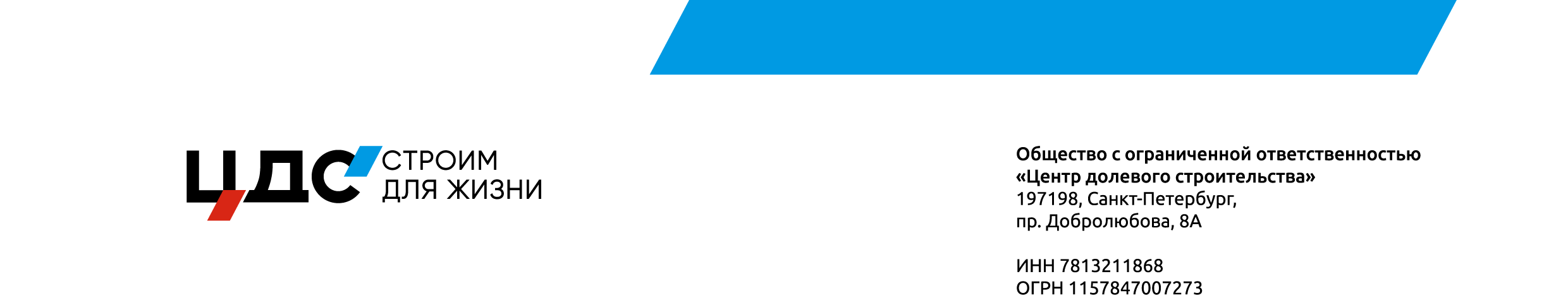 ИНСТРУКЦИЯпо эксплуатации жилых помещений (квартир) для участников долевого строительстваАдрес: Российская Федерация, Ленинградская область, Всеволожский муниципальный район, Бугровское сельское поселение, поселок Бугры, улица Тихая, дом 5, корпус 3. Квартира №______Наша основная задача — сделать покупку квартиры в Санкт-Петербурге и Ленинградской области максимально доступной для широкого круга людей (ГК "ЦДС").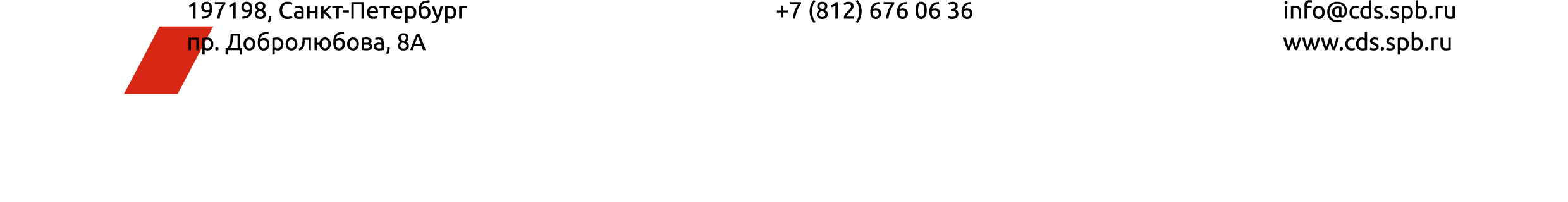 РЕКОМЕНДАЦИИ ПО ЭКСПЛУАТАЦИИ КВАРТИРЫ И ОБЩЕГО ИМУЩЕСТВА ДОМА ОГЛАВЛЕНИЕ1. ОБЩИЕ ДАННЫЕ	31.1.    ОПИСАНИЕ ОБЪЕКТА ДОЛЕВОГО СТРОИТЕЛЬСТВА	31.2.     Границы эксплуатационной ответственности между инженерными сетями	51.3.     Рекомендации по обеспечению температуры и влажности в помещениях общего пользования	51.4.     Перечень объектов общего имущества в многоквартирном доме	51.5.     Сроки службы конструктивных элементов и изделий объекта долевого строительства	62.  ГАРАНТИИ КАЧЕСТВА, РЕМОНТ И ПЕРЕПЛАНИРОВКА	72.1.     ГАРАНТИИ КАЧЕСТВА	82.2.     ГАРАНТИЙНОЕ ОБСЛУЖИВАНИЕ	.82.2.1.  Процедура гарантийного обслуживания	82.2.2.  Случаи, когда застройщик не несет обязательств по гарантийному ремонту/гарантийному обслуживанию квартиры	92.3.      СОДЕРЖАНИЕ И РЕМОНТ ОБЩЕГО ИМУЩЕСТВА ДОМА	102.3.1.   Общие положения	102.3.2.   Информирование нанимателей и собственников жилья	102.4.      ТЕКУЩИЙ РЕМОНТ	112.5.      ПЕРЕУСТРОЙСТВО И ПЕРЕПЛАНИРОВКА ЖИЛОГО ПОМЕЩЕНИЯ	132.5.1.   Порядок действий при переустройстве (перепланировке жилого помещения	132.6.       ДИСПЕТЧЕРСКАЯ СЛУЖБА	143.  ОБЩЕЕ ИМУЩЕСТВО ДОМА	143.1.       СОСТАВ ОБЩЕГО ИМУЩЕСТВА	143.2.       ЛЕСТНИЧНЫЕ КЛЕТКИ	163.3.       ЛИФТ	163.3.1.    Общая информация	163.3.2.    Эксплуатация лифта	173.3.3.    Диспетчерский контроль за работоспособностью лифта	173.4.       ОБЪЕКТЫ БЛАГОУСТРОЙСТВА	183.4.1.    Общие требования....................................................................................................................................183.4.2.    Детские и спортивные площадки	193.4.3.    Зеленые насаждения, газоны	193.4.4.    Пешеходные дорожки	193.4.5.    Сооружения и места для хранения и технического обслуживанияавтомототранспортных средств	193.4.6.    Фасады зданий, а также иные внешние элементы зданий	193.4.7.    Окна и витрины	203.4.8.    Устройство и оборудование входов	213.4.9.    Балконы и лоджии	213.4.10.  Дополнительное оборудование фасадов	223.4.11.  Сбор и вывоз мусора, отходов производства и потребления	224.  СОДЕРЖАНИЕ КВАРТИР	224.1.      ПРАВИЛА СОДЕРЖАНИЯ КВАРТИР	224.2.      ОКНА, БАЛКОННЫЕ ДВЕРИ, ВИТРАЖИ	244.2.1.   Общие указания по эксплуатации светопрозрачных конструкций	254.2.2.   Эксплуатация изделий..............................................................................................................................254.2.3.    Правила ухода за ПВХ-окнами		.274.2.4.   Витражное остекление балконов		.304.3.      СТЕНЫ, ПОЛ, ПОТОЛОК		.314.3.1.    Поверхность пола	.31     4.3.1.1. Уход за ламинатом	314.3.1.2. Уход за керамической плиткой	334.3.2.    Поверхность стен	334.3.3.    Поверхность потолков	334.3.4.    Входные и межкомнатные двери	344.3.5.    Крепление на стены и потолок	345.   ЦЕНТРАЛЬНОЕ ОТОПЛЕНИЕ	355.1.      Общая информация	355.2.      Терморегуляторы: настройка и эксплуатация	365.3.      Эксплуатация системы отопления	365.4.    Прочистка, удаление засора крана Маевского. Устранение неисправности вентиля	 366.  ВНУТРЕННИЙ ВОДОПРОВОД И КАНАЛИЗАЦИЯ	376.1.    ОБЩАЯ ИНФОРМАЦИЯ	376.2.    ВОДОСНАБЖЕНИЕ И ВОДООТВЕДЕНИЕ	376.2.1. Общая информация	376.2.2. Эксплуатация систем	386.2.3. ПОЛОТЕНЦЕСУШИТЕЛЬ	397.  ВЕНТИЛЯЦИЯ	398.  ЭЛЕКТРООБОРУДОВАНИЕ И СЛАБОТОЧНЫЕ СЕТИ	 40Электрооборудование квартиры	408.1.1.ЧТО МОЖНО СДЕЛАТЬ БЕЗ СПЕЦИАЛИСТА	41РАДИОФИКАЦИЯ	41ТЕЛЕФОНИЗАЦИЯ	42ТЕЛЕВИДЕНИЕ	42РАСЦО	42ДОМОФОНИЯ	429. ОБЕСПЕЧЕНИЕ УЧЕТА ИСПОЛЬЗУЕМЫХ ЭНЕРГЕТИЧЕСКИХ РЕСУРСОВ И ПРИМЕНЕНИЯ ПРИБОРОВ УЧЕТА ИСПОЛЬЗУЕМЫХ ЭНЕРГЕТИЧЕСКИХ РЕСУРСОВ ПРИ ОСУЩЕСТВЛЕНИИ РАСЧЕТОВ ЗА ЭНЕРГЕТИЧЕСКИЕ РЕСУРСЫ…………………………………………………………………429.1. Квартирный учет энергоресурсов (холодной и горячей воды) …………………………………………..429.2. Квартирный учет энергоресурсов (электрической энергии) 	4210. ОБЕСПЕЧЕНИЕ ПОЖАРНОЙ БЕЗОПАСНОСТИ, ЭКОЛОГИЧЕСКИХ И ДРУГИХ ТРЕБОВАНИ…………………………………………………………..………………………….…4510.1.   ТРЕБОВАНИЯ ПОЖАРНОЙ БЕЗОПАСНОСТИ...................................................................................4510.1.1. Меры пожарной безопасности при использовании электротехнических устройств	..4510.1.2. Особенности поведения людей при пожаре в здании повышенной этажности	4610.1.3. Правила пользования средствами пожарной сигнализации и оповещения о пожаре	  4710.2.    КОНТРОЛЬ ДОСТУПА (ДОМОФОННАЯ СВЯЗЬ) .............................................................................4810.2.1.  Назначение системы	…………..4810.2.2.  Возможности системы	 4810.2.3. Эксплуатация системы	4910.3.    СОРТИРОВКА БЫТОВЫХ ОТХОДОВ	4910.3.1. Контейнеры для отходов и пункты сбора	4910.3.2. Биоотходы	4910.3.3. Сортировка макулатуры	4910.3.4. Опасные отходы	4911.  ИСПОЛЬЗОВАННЫЕ НОРМАТИВНЫЕ ПРАВОВЫЕ АКТЫ И НОРМАТИВНО   ТЕХНИЧЕСКИЕ ДОКУМЕНТЫ……………………………………………………………………………..50Настоящая «ИНСТРУКЦИЯ по эксплуатации жилых помещений (квартир) для участников долевого строительства» не содержат общих правил поведения (правовых норм), однако устанавливают обязательные для индивидуально-неопределенного круга лиц. Информация соответствует действительности на день опубликования настоящего нормативно-технического документа.ГК «ЦДС» сохраняет за собой право изменять содержание настоящего нормативно-технического документа и приведенную в нем информацию.ОБЩИЕ ДАННЫЕОПИСАНИЕ ОБЪЕКТА ДОЛЕВОГО СТРОИТЕЛЬСТВАА. Общая характеристика многоквартирного домаОсновные сведения о конструктивных элементах и материалах несущих и ограждающих конструкций.А. Перечень несущих конструкций многоквартирного дома Б. Перечень ограждающих конструкций многоквартирного домаГраницы эксплуатационной ответственности между инженерными сетями1.2.1.  Перечень общего имущества в границах квартирВ состав общего имущества в границах квартир включаются:а) внутридомовые инженерные сети холодного и горячего водоснабжения и канализации, состоящие из стояков в границах квартир и МОП, и ответвлений от стояков до первых запорно-регулировочных кранов или сантехнических приборов на отводах внутриквартирной разводки; б) внутридомовая система отопления, состоящая из стояков, лежаков, регулирующей и запорной арматуры, а также другого оборудования, расположенного на этих сетях и обслуживающего более чем одно помещение (квартиру) в том числе, расположенное в границах квартир.в) электрических сетей до индивидуальных, квартирных приборов учета электрической энергии.1.2.2.  Разграничение ответственности по отношению к общей и частной собственностиПрава и обязанности собственников жилого помещения и иных проживающих в принадлежащем им помещениях граждан прописаны в главе 5 ст. 30 Жилищного Кодекса РФ.Собственники жилых помещений в многоквартирном доме имеют право на получение коммунальных услуг установленного договором качества, содержание и ремонт жилого дома в соответствии с требованиями Жилищного Кодекса РФ и договором.Работы  по переустройству жилых помещений: установка, замена или перенос инженерных сетей, санитарно-технического, электрического или другого оборудования, замена (увеличение числа) отопительных приборов, а также перепланировка жилого помещения, представляющая собой изменение его конфигурации, требующая  внесения изменений  в технический паспорт жилого помещения,   должны выполняться в соответствии с порядком и правилами установленными  главой 4. Жилищного Кодекса РФ «Переустройство и перепланировка жилого помещения».Рекомендации по обеспечению температуры и влажности в помещениях общего пользования (справочно, из СанПиН 2.1.2.2645-10 Санитарно-эпидемиологические требования к условиям проживания в жилых зданиях и помещениях.)НН - не нормируется1.4. Сроки службы конструктивных элементов и изделий объекта долевого строительстваРекомендуемые сроки службы объектов (элементов) общего имущества в многоквартирном домеГАРАНТИИ КАЧЕСТВА, РЕМОНТ И ПЕРЕПЛАНИРОВКАУважаемый клиент!Приобретенное Вами помещение (квартира) расположена в многоквартирном жилом доме, что предусматривает приобретение Вами определенных прав, но, в тоже время, возлагает на Вас некоторые обязанности. Настоящее руководство имеет целью информировать Вас об основных правовых нормах проживания в многоквартирном доме, общих правилах пользования приобретенным Вами помещением (квартирой). Основные правовые нормыПосле ввода дома в эксплуатацию все его конструкции, помещения (за исключением квартир), смонтированные в нем инженерные сети и оборудование находятся в Вашей общей долевой собственности пропорционально площади принадлежащего Вам помещения (квартиры). Управление домом, эксплуатационное и техническое обслуживание общего имущества и его текущий ремонт осуществляется управляющей компанией. Ответственность за сохранность общего имущества и надлежащую эксплуатацию общего имущества и здания в целом несут собственники и управляющая компания, которой собственники делегируют эти права и обязанность, заключив с ней договор управления.В Российской Федерации жилищные права и жилищные отношения регулируются «Жилищным кодексом Российской Федерации», введенным Федеральным законом от 29 декабря 2004 г. № 188-ФЗ. Состав и порядок функционирования системы технического обслуживания, ремонта и реконструкции жилых зданий установлены «Правилами и нормами технической эксплуатации жилищного фонда», утвержденными постановлением Госстроя России от 27 сентября 2003 г. № 170.Жилищный кодекс РФ «ст.30 «Права и обязанности собственника жилого помещения»: п.3. Собственник жилого помещения несет бремя содержания данного помещения и, если данное помещение является квартирой, общего имущества собственников помещений в соответствующем многоквартирном доме.п.4. Собственник жилого помещения обязан поддерживать данное помещение в надлежащем состоянии, не допуская бесхозяйственного обращения с ним, соблюдать права и законные интересы соседей, правила пользования жилыми помещениями, а также правила содержания общего имущества собственников помещений в многоквартирном доме».Правила и нормы технической эксплуатации жилищного фонда«Ст. 1.4. Граждане, юридические лица в соответствии со статьей 4 Закона РФ "Об основах федеральной жилищной политики" обязаны:1) использовать жилые помещения, а также подсобные помещения и оборудование без ущемления жилищных, иных прав и свобод других граждан;2) бережно относиться к жилищному фонду и земельным участкам, необходимым для использования жилищного фонда;3) выполнять предусмотренные законодательством санитарно-гигиенические, экологические, архитектурно-градостроительные, противопожарные и эксплуатационные требования.Ст. 3.1.4.  Для обеспечения нормального температурно-влажностного режима наружных стен не рекомендуется: устанавливать вплотную к ним громоздкую мебель, особенно в наружных углах; вешать на наружные стены ковры и картины в первые два года эксплуатации».2.1. ГАРАНТИИ КАЧЕСТВАКвартира называется новой, если она продается впервые и расположена в новом или сопоставимом с новым многоквартирном доме и (или) ином объекте недвижимости, например, прошедшем капитальный ремонт или реконструкцию.В соответствии с требованиями ст. 7 Федерального закона от 30.12.2004 № 214-ФЗ «Об участии в долевом строительстве многоквартирных домов и иных объектов недвижимости и о внесении изменений в некоторые законодательные акты Российской Федерации»:«Застройщик обязан передать участнику долевого строительства объект долевого строительства, качество которого соответствует условиям договора, требованиям технических регламентов, проектной документации и градостроительных регламентов, а также иным обязательным требованиям».Гарантийный срок для Вашего объекта долевого строительства составляет 5 лет и исчисляется со дня начала передачи объекта долевого строительства.Гарантийный срок материалов, оборудования и комплектующих предметов квартиры соответствует гарантийному сроку, установленному изготовителем.Гарантийный срок на технологическое и инженерное оборудование, входящее в состав объекта долевого строительства, составляет три года.Гарантийные обязательства Заказчика перед Собственником осуществляются на основании договора долевого участия или договора купли-продажи, заключенных между сторонами.Застройщик не несет ответственности за недостатки (дефекты) квартиры, обнаруженные в пределах гарантийного срока, если докажет, что они произошли в следствие:нормального износа квартиры или ее частей;нарушения требований нормативно-технических документов, проектной документации, а также иных обязательных требований к процессу эксплуатации квартиры;вследствие ненадлежащего ее ремонта, проведенного самим собственником (владельцем) квартиры или привлеченными им третьими лицами».В период действия гарантийного срока отдел гарантийных работ застройщика (далее — ОГР) устраняет недостатки (дефекты), препятствующие нормальной эксплуатации квартиры ГАРАНТИЙНОЕ ОБСЛУЖИВАНИЕПроцедура гарантийного обслуживания:По выявленным недостаткам (дефектам) собственники (владельцы) подают заявки в управляющую компанию (далее — УК). Поступившие заявки (непосредственно в день их поступления) регистрируются диспетчером УК, Заявки передаются диспетчером соответствующим техническим специалистам сервисной службы УК (сантехникам, электрикам, инженерам и т.п.) для осмотра выявленных недостатков (дефектов) и разделения заявок на эксплуатационные или гарантийные. В случаях, когда техническими специалистами сервисной службы УК определяется, что недостаток (дефект), указанный в заявке, не является эксплуатационным, составляется Акт по установленной форме.Копии гарантийных заявок (с приложенными к ним Актами и документами) передаются из УК в ОГР.ОГР осуществляет регистрацию поступивших гарантийных заявок.ОГР в течение согласовывает с собственником-Владельцем или его представителем (далее — заявитель) дату осмотра, выполняет осмотр и устраняет выявленные недостатки (дефекты).При осмотре выявленных недостатков (дефектов) особое внимание обращается на соблюдение заявителем инструкций по эксплуатации инженерного оборудования, а также на недостатки (дефекты), вызванные нарушением Правил и норм технической эксплуатации жилищного фонда, утвержденных постановлением Госстроя России от 27.09.2003 № 170 и снижающие эксплуатационные показатели здания и долговечность  (срок службы) строительных материалов и изделий, участков сетей инженерно-технического обеспечения и (или) оборудования.Все недостатки (дефекты) выполненных работ, смонтированных строительных конструкций, участков сетей инженерно-технического обеспечения и (или) оборудования, выявленные при осмотре, записываются в Акт общего осмотра. Данный Акт составляется в двух экземплярах по утвержденной форме. Один экземпляр Акта представляется в ОГР, другой — заявителю.ОГР обеспечивает информирование заявителя и УК о сроках устранения выявленных недостатков (дефектов) при составлении Акта общего осмотра или в другие совместно с ним оговоренные сроки (в случае, когда срок устранения недостатков (дефектов) невозможно определить при осмотре жилого помещения или помещения общего пользования в этом доме).Оценка выявленных недостатков (дефектов) производится представителем ОГР совместно с заявителем. В ходе оценки также определяется категория недостатков (дефектов), в том числе:недостаток (дефект), препятствующий нормальной эксплуатации (требующий срочного устранения, например невозможность закрытия или открытия оконных рам и т.п.);недостаток (дефект), не препятствующий нормальной эксплуатации (не требующий срочного устранения).Оценка выявленных недостатков (дефектов) производится в соответствии с Классификатором основных видов дефектов в строительстве и промышленности строительных материалов, утвержденным приказом Главгосархстройнадзора России от 17.11.1993, и другими нормативно-техническими документами.При внеплановом (непредвиденном) осмотре комиссией, состоящей из представителей ОГР и УК, устанавливаются повреждения, причиненные зданиям, их отдельным частям и оборудованию в результате возникновения чрезвычайной ситуации, и разрабатываются мероприятия, направленные на предупреждение возникновения и развития чрезвычайных ситуаций, снижение размеров ущерба и потерь от чрезвычайных ситуаций и ликвидации чрезвычайных ситуаций.Особое внимание должно быть направлено на максимально возможное уменьшение риска возникновения чрезвычайных ситуаций, а также на сохранение здоровья людей, снижение размеров ущерба окружающей среде и материальных потерь в случае их возникновения.2.2.2.  Застройщик не несет обязательств по гарантийному ремонту / гарантийному обслуживанию квартиры в следующих случаях, если:износ, повреждения или недостатки (дефекты) квартиры или ее частей возникли в ходе нормального износа квартиры или ее частей;собственником (владельцем) квартиры нарушены требования нормативно-технических документов, проектной документации, а также иные обязательные требования к процессу эксплуатации квартиры;ненадлежащего качества ремонт квартиры проведен самим собственником (владельцем) квартиры или привлеченными им третьими лицами;выявлены недостатки (дефекты) в материалах, приобретенных собственником (владельцем) квартиры (обои, краска, напольное покрытие, инженерное оборудование и пр.);возник износ уплотнителей сантехнических приборов и оборудования;повреждения и преждевременный износ возникли вследствие неквалифицированного (грубого) обращения с оборудованием, сервисных или ремонтных; работ, произведенных в течение гарантийного срока третьими лицами или самим собственником (владельцем) квартиры;не проводились (проводились некачественно) сервисные работы, необходимые для функционирования оборудования;не проводилось (проводилось некачественно) эксплуатационное обслуживание здания или квартиры;вышли из строя комплектующие (например, лампочки и пр.), по которым не заявлено гарантии изготовителя;в случае существенного нарушения требований к качеству продукции:- обнаружения неустранимых недостатков (дефектов);- недостатков (дефектов), которые не могут быть устранены без несоразмерных расходов или затрат времени, или выявляются неоднократно, либо проявляются вновь после их устранения;- других подобных недостатков (дефектов), которые застройщик не был в состоянии изменить в ходе выполнения работ, монтажа строительных конструкций, участков сетей инженерно-технического обеспечения и (или) оборудования, например, трансформация верхнего слоя поверхности сантехнических приборов;необходим ремонт повреждений, вызванных неправильной эксплуатацией вентиляции (например, заклеивание вентиляционной решетки и пр.);	самим собственником (владельцем) квартиры или привлеченными им третьими лицами незаконно (самовольно, без разрешения УК и без наличия проекта) выполнена перепланировка и (или) переустройство.Работы, не являющиеся гарантийными, производятся за счет собственников (владельцев) квартир.СОДЕРЖАНИЕ И РЕМОНТ ОБЩЕГО ИМУЩЕСТВА ДОМАОбщие положенияВ соответствии с требованиями Постановлением Правительства РФ от 13.08.2006 N 491 (ред. от 03.02.2022) "Об утверждении Правил содержания общего имущества в многоквартирном доме и правил изменения размера платы за содержание жилого помещения в случае оказания услуг и выполнения работ по управлению, содержанию и ремонту общего имущества в многоквартирном доме ненадлежащего качества и (или) с перерывами, превышающими установленную продолжительность":«Общее имущество должно содержаться в соответствии с требованиями законодательства Российской Федерации (в том числе о санитарно-эпидемиологическом благополучии населения, техническом регулировании, защите прав потребителей) в состоянии, обеспечивающем:а) соблюдение характеристик надежности и безопасности многоквартирного дома;б) безопасность для жизни и здоровья граждан, сохранность имущества физических или юридических лиц, государственного, муниципального и иного имущества;в) доступность пользования жилыми и (или) нежилыми помещениями, помещениями общего пользования, а также земельным участком, на котором расположен многоквартирный дом, в том числе для инвалидов и иных маломобильных групп населения;г) соблюдение прав и законных интересов собственников помещений, а также иных лиц;д) постоянную готовность инженерных коммуникаций, приборов учета и другого оборудования, входящих в состав общего имущества, для предоставления коммунальных услуг (подачи коммунальных ресурсов) гражданам, проживающим в многоквартирном доме, в соответствии с Правилами предоставления коммунальных услуг собственникам и пользователям помещений в многоквартирных домах и жилых домов (далее - Правила предоставления коммунальных услуг);е) поддержание архитектурного облика многоквартирного дома в соответствии с проектной документацией для строительства или реконструкции многоквартирного дома;ж) соблюдение требований законодательства Российской Федерации об энергосбережении и о повышении энергетической эффективности.Информирование нанимателей и собственников жильяВ соответствии с требованиями Постановления Правительства РФ от 06.05.2011 N 354 (ред. от 23.09.2022) "О предоставлении коммунальных услуг собственникам и пользователям помещений в многоквартирных домах и жилых домов" (вместе с "Правилами предоставления коммунальных услуг собственникам и пользователям помещений в многоквартирных домах и жилых домов"):«Требования об информировании потребителей жилищных работ и услуг— нанимателей, собственников жилья в многоквартирных домах (далее — потребители) — базируются на принципах открытости, прозрачности, полноте и доступности информации.Собственник жилищного фонда, обслуживающая организация обязаны предоставить потребителю следующую информацию:перечень исполнителей по отдельным видам услуг, в котором указывается управляющая организация (компания), предприятия водо-, тепло-, энерго- снабжения и другие организации, обслуживающие данный жилищный фонд (далее — исполнитель работ и услуг), с указанием их адресов и номеров телефонов;номера телефонов и адреса аварийно-восстановительной службы жилищного хозяйства и аварийно-диспетчерских служб коммунальных и специализированных предприятий;номер телефона и адрес Комитета государственного жилищного надзора и контроля Ленинградской области.Указанная информация должна размещаться у входов в жилые дома в месте, удобном для ознакомления потребителей.Исполнитель работ и услуг обязан представить потребителю следующую информацию:полное наименование, режим работы всех своих подразделений, служб и отделов, их адреса и номера телефонов. Режим работы исполнителя работ и услуг должен предусматривать возможность приема заявок потребителей в удобное для них время, в том числе в выходные и праздничные дни;перечень обязательных жилищных и коммунальных услуг (далее — ЖКУ), предоставляемых исполнителем работ и услуг в счет установленной ежемесячной оплаты ЖКУ;порядок и условия выполнения дополнительных работ и услуг по заказам потребителей и за счет финансирования потребителями;установленные стандарты и (или) нормативы предоставления ЖКУ, имеющие в своем составе предельные сроки устранения аварий и неисправностей, периодичность выполнения различных видов работ и услуг;планируемые на календарный год и (или) сезон года объемы работ по капитальному и планово-предупредительному текущему ремонту данного жилого дома, секции, подъезда;сроки предоставления и продолжительность отдельных видов ЖКУ как в плановом порядке (подготовка жилья к сезонной эксплуатации), так и в непредвиденных случаях отключения систем центрального отопления, холодного и горячего водоснабжения; отклонения в периодичности уборки и вывоза твердых бытовых отходов (информационные материалы размещаются у входов в жилые дома и (или) доставляются в абонентские почтовые ящики);размеры цен и тарифов, установленных для населения по каждому виду ЖКУ, порядок и форма (образец) оплаты, условия корректировки размера платежей при нарушении исполнителем работ и услуг договорных обязательств или стандартов и (или) нормативов предоставления ЖКУ;порядок, условия и форма обжалования нарушения (неисполнения) исполнителем работ и услуг своих обязательств;список должностных лиц, имеющих право доступа в жилое помещение потребителя с его разрешения (при документальном подтверждении личности должностного лица) для ликвидации аварий и неисправности, осмотра и технического обслуживания общего имущества (систем электро-, тепло-, газо-, водоснабжения и водоотведения) и конструктивных элементов жилого дома.Контроль полноты и доступности информации, представляемой потребителям ЖКУ собственником жилищного фонда, обслуживающей организацией и исполнителем работ и услуг, возлагается на Комитет государственного жилищного надзора и контроля Ленинградской области».2.4.  ТЕКУЩИЙ РЕМОНТТекущий ремонт здания (сооружения, оборудования, коммуникаций, объектов жилищно-коммунального назначения) — ремонт, выполняемый для восстановления исправности или работоспособности здания (сооружения, оборудования, коммуникаций, объектов жилищно-коммунального назначения), частичного восстановления его ресурса с заменой или восстановлением составных частей ограниченной номенклатуры в объеме, установленном нормативной и технической документацией (ГОСТ Р 51929-2002. Услуги жилищно- коммунальные. Термины и определения).Проведенный текущий ремонт общего имущества жилого дома подлежит приемке комиссией в составе:представителей собственников жилищного фонда;организации по обслуживанию жилищного фонда (УК).Текущий ремонт жилого помещения (квартиры, части квартиры, комнаты), выполняется собственником принадлежащего ему помещения, а общего имущества дома — силами УК. Состав общего имущества дома определен в разделе 4.1 настоящего документа.Все работы по текущему ремонту подразделяются на две группы:профилактический текущий ремонт— ремонт, планируемый заранее по объему, стоимости, по месту и времени его выполнения;непредвиденный текущий ремонт — ремонт, необходимость которого определяется в ходе эксплуатации и который проводится в срочном порядке.Профилактический текущий ремонт является основой нормальной технической эксплуатации и проводится с периодичностью, обеспечивающей эффективную эксплуатацию элементов здания до их капитального ремонта или проведения реконструкции здания. Проведение профилактического текущего ремонта обеспечивает установленную долговечность конструктивных элементов и оборудования путем защиты их от преждевременного износа.Продолжительность эффективной эксплуатации элементов зданий с учетом проведения их профилактических ремонтов определена ВСН 58-88(р) Положение об организации и проведении реконструкции, ремонта и технического обслуживания зданий, объектов коммунального и социально-культурного назначения.Необходимость проведения профилактического текущего ремонта конструктивных элементов зданий определяется с учетом их физического износа, материалов и условий эксплуатации.Для эффективного и рационального использования материальных и трудовых ресурсов жилищно-эксплуатационного предприятия рекомендуется осуществлять профилактический текущий ремонт комплексно по объектам в целом каждые 3-5 лет с выполнением необходимого профилактического ремонта всех конструктивных элементов.Непредвиденный текущий ремонт заключается в неотложной ликвидации случайных повреждений и дефектов. На выполнение этих работ необходимо предусматривать около 10-25% средств, предназначенных на текущий ремонт, в зависимости от технического состояния зданий, конструкций и инженерного оборудования.Организация текущего ремонта жилых зданий должна производиться в соответствии с техническими указаниями по организации и технологии текущего ремонта жилых зданий итехническими указаниями по организации профилактического текущего ремонта жилых крупнопанельных зданий. Текущий ремонт выполняется организациями по обслуживанию жилищного фонда и подрядными организациями.Продолжительность текущего ремонта определяется по нормам на каждый вид ремонтных работ конструкций и оборудования.Примерный перечень работ, относящихся к текущему ремонту, приведен в приложении № 7 Правил и норм технической эксплуатации жилищного фонда (см. таблицу 1).Таблица 1Периодичность текущего ремонта принимается в пределах 3-5 лет с учетом группы капитальности зданий, физического износа и местных условий.В зданиях, намеченных к производству капитального ремонта в течение ближайших 5 лет или подлежащих сносу, текущий ремонт следует ограничивать работами, обеспечивающими нормативные условия для проживания (подготовка к весенне-летней и зимней эксплуатации, наладка инженерного оборудования).Текущий ремонт инженерного оборудования жилых зданий (системы отопления и вентиляции, горячего и холодного водоснабжения, канализации, электроснабжения, газоснабжения), находящегося на техническом обслуживании специализированных эксплуатационных предприятий коммунального хозяйства, осуществляется силами этих предприятий.2.5. ПЕРЕУСТРОЙСТВО И ПЕРЕПЛАНИРОВКА ЖИЛОГО ПОМЕЩЕНИЯПереустройство и (или) перепланировка жилых домов и квартир (комнат), может быть осуществлена только в соответствии с нормами Жилищного кодекса Российской Федерации и с получением всех необходимых согласований.Собственники жилищного фонда или их уполномоченные представители должны своевременно вносить изменения в исполнительную документацию по планировке помещений, конструктивным элементам и инженерному оборудованию, возникающие в результате ремонтов, реконструкции, модернизации, перепланировки и повышения благоустройства, с корректировкой технического паспорта на помещения, дома, строения и земельный участок.ВНИМАНИЕ! Переустройство и (или) перепланировка жилых домов и квартир (комнат), ведущие к нарушению прочности или разрушению несущих конструкций здания, нарушению в работе инженерных систем и (или) установленного на нем оборудования, ухудшению сохранности и внешнего вида фасадов, нарушению противопожарных устройств и норм пожарной безопасности, не допускаются.ВНИМАНИЕ! Перепланировка квартир (комнат), ухудшающая условия эксплуатации и проживания всех или отдельных граждан дома или квартиры, не допускается.2.5.1.  Порядок действий при переустройстве и (или) перепланировки жилого помещенияВыполнение эскиза или дизайн-проекта Получение в ПИБ первичных документов Получение в МВК заключения о возможности проведения перепланировки Сбор справок Выполнение правок Согласование проекта в городских инстанцияхПолучение МВК разрешения на производство работПредоставление проекта и разрешения в УК Производство работ Сбор справок Организация выхода на объект комиссии МВК Передача документации и ПИБ для получения нового паспорта Передача документов в УФРС для внесения изменений и выдачи нового свидетельства о собственности Представление собственником квартиры подтверждения о вывозе и утилизации.ВАЖНО! Выполнять проект перепланировки и производить строительные работы должны организации, имеющие свидетельства о допуске к соответствующим видам работ.  Примечания: 1) КГА - Комитет по градостроительству и архитектуре 2) ТУ - технические условия 3) УК - управляющая компания4) ПИБ (БТИ) – проектно-инвентаризационное бюро 5) МВК - Межведомственная комиссия6) УФРС - Управление федеральной регистрационной службыУстановка дополнительной перегородки в поэтажном коридореПорядок установки дополнительной перегородки определен «Жилищным кодексом Российской Федерации» №188-ФЗ, Постановлением администрации муниципального образования Всеволожский муниципальный район Ленинградской области от 20.06.2016 N 1324 (ред. от 02.03.2020) "Об утверждении административного регламента предоставления муниципальной услуги "Прием заявлений и выдача документов о согласовании переустройства и(или) перепланировки жилого помещения"», иными норами действующего законодательства РФ и Санкт-Петербурга».Последствия самовольного переустройства и (или) самовольной перепланировки жилого помещенияВ соответствии со статьей 29 Жилищного кодекса Российской Федерации:Самовольными являются переустройство и (или) перепланировка жилого помещения, проведенные при отсутствии основания, предусмотренного частью 6 статьи 26 Жилищного кодекса Российской Федерации, или с нарушением проекта переустройства и (или) перепланировки, представлявшегося в соответствии с пунктом 3 части 2 статьи 26 Жилищного кодекса Российской Федерации.Собственник жилого помещения, которое было самовольно переустроено и (или) перепланировано, или наниматель такого жилого помещения по договору социального найма обязан привести такое жилое помещение в прежнее состояние в разумный срок и в порядке, которые установлены органом, осуществляющим согласование.Аварийное состояние жилого дома, его части, отдельных конструкций или элементов инженерного оборудования, вызванное несоблюдением нанимателем, арендатором или собственником жилого помещения по его вине, устраняется в установленном порядке УК за счет виновного лица.2.6. ДИСПЕТЧЕРСКАЯ СЛУЖБАДля управления и контроля технического состояния Вашего жилого дома создана диспетчерская служба УК.Диспетчерская служба УК контролирует работу инженерного оборудования, а также выполнение сервисной службой УК заявок населения по устранению мелких неисправностей и повреждений домового оборудования.Кроме того, в задачу диспетчерской службы УК входит принятие оперативных мер по обеспечению:безопасности граждан в местах аварийного состояния строительных конструкций зданий и (или) участков сетей инженерно-технического обеспечения;своевременной уборки территорий домовладений;очистки кровель от снега и наледи.Кроме того, система диспетчеризации инженерного оборудования Вашего жилого дома обеспечивает:громкоговорящую (двухстороннюю) связь с абонентами (пассажирами лифтов, жильцами, дворниками), служебными помещениями, УК, объектами другого инженерного оборудования;установку и средства автоматизированной противопожарной защиты зданий;срабатывание сигнализации при открывании дверей специальных помещений.ВНИМАНИЕ! Работа диспетчерской службы УК осуществляется круглосуточно.Диспетчерская служба УК ведет непрерывный контроль за работой инженерного оборудования, регистрирует его работу в соответствующих журналах и немедленно устраняет мелкие неисправности и аварии; обо всех авариях или перерывах в работе систем водоснабжения, канализации, тепло-, электроснабжения срочно сообщает в аварийную службу организации по обслуживанию жилищного фонда, а также в специализированные организации, обслуживающие лифты, водопроводно- канализационное и другое.Для обеспечения рациональной работы в сервисной службе УК имеется комплект рабочей документации на все объекты, сети и сооружения, схемы всех отключающих и запорных узлов систем оборудования, планы подземных коммуникаций, комплекты ключей от всех рабочих, подвальных и чердачных помещений жилых домов.Одной из основных функций диспетчерской службы УК является прием и передача заявок в сервисную службу УК для выполнения работ по заявкам населения. Прием заявок осуществляется при непосредственном общении с жильцами по телефону, а также с помощью прямой связи по переговорным устройствам, устанавливаемым в подъездах зданий и кабинах лифтов.Регистрация заявок населения и контроль выполнения работ, осуществляется с помощью журнала заявок населения или путем автоматизированной системы учета.3.  ОБЩЕЕ ИМУЩЕСТВО ДОМА 3.1.  СОСТАВ ОБЩЕГО ИМУЩЕСТВАВ соответствии со статьей 36 Жилищного кодекса Российской Федерации, собственникам помещений в многоквартирном доме принадлежат на праве общей долевой собственности, в том числе:Помещения в многоквартирном доме, не являющиеся частями квартир и предназначенные для обслуживания более одного жилого и (или) нежилого помещения в этом многоквартирном доме (далее — помещения общего пользования), в том числе:лестницы, предназначенные для эвакуации,лестничные клетки, предназначенные для эвакуации, в том числе:пожарные лестницы, предусмотренные для обеспечения тушения пожара и спасательных работ, типов;лифты;лифтовые и иные шахты;лифтовые холлы;коридоры;чердаки;технические этажи (включая построенные за счет средств собственников помещений встроенные гаражи и площадки для автомобильного транспорта, мастерские, технические чердаки);технические подвалы, в которых имеются инженерные коммуникации;иное обслуживающее более одного жилого и (или) нежилого помещения в многоквартирном доме оборудование (включая котельные, бойлерные, элеваторные узлы и другое инженерное оборудование).Крыши;Ограждающие несущие конструкции многоквартирного дома (включая фундаменты, несущие стены, плиты перекрытий, балконные и иные плиты, несущие колонны и иные ограждающие несущие конструкции);Ограждающие ненесущие конструкции многоквартирного дома, обслуживающие более одного жилого и (или) нежилого помещения (включая окна и двери помещений общего пользования, перила, парапеты и иные ограждающие ненесущие конструкции);Механическое, электрическое, санитарно-техническое и иное оборудование, находящееся в многоквартирном доме за пределами или внутри помещений и обслуживающее более одного жилого и (или) нежилого помещения (квартиры).Земельный участок, на котором расположен многоквартирный дом, и границы которого определены на основании данных государственного кадастрового учета, с элементами озеленения и благоустройства;Иные объекты, предназначенные для обслуживания, эксплуатации и благоустройства многоквартирного дома, включая трансформаторные подстанции, индивидуальные тепловые пункты, предназначенные для обслуживания одного многоквартирного дома, капитальные гаражи, гаражи-стоянки боксового типа, гостевые автостоянки, детские и спортивные площадки, расположенные в границах земельного участка, на котором расположен многоквартирный дом;Внутридомовые инженерные системы холодного и горячего водоснабжения, состоящие из стояков, ответвлений от стояков до точки присоединения отключающего устройства, расположенного на ответвлениях от стояков, указанных отключающих устройств, коллективных (общедомовых) приборов учета холодной и горячей воды, точек присоединения запорно-регулировочных кранов на отводах внутриквартирной разводки от стояков, а также механического, электрического, санитарно-технического и иного оборудования, расположенного на этих сетях и обслуживающего более одного жилого и (или) нежилого помещения в этом многоквартирном доме;Внутридомовая система отопления, состоящая из стояков, обогревающих элементов, регулирующей и запорной арматуры, коллективных (общедомовых) приборов учета тепловой энергии, а также другого оборудования, расположенного на этих сетях и обслуживающих более одного помещения;Внутридомовая система электроснабжения, состоящая из:вводных шкафов;вводно-распределительных устройств;аппаратуры защиты, контроля и управления;коллективных (общедомовых) приборов учета электрической энергии;этажных щитков и шкафов;осветительных установок помещений общего пользования;электрических установок систем дымоудаления;систем автоматической пожарной сигнализации внутреннего противопожарного водопровода;слаботочных систем, в том числе:- систем диспетчеризации и автоматизации; - системы пожарной сигнализации;- системы оповещения и управления эвакуацией (СОУЭ);- системы охранно-тревожной сигнализации; - системы контроля и управления доступом;- системы охранного телевидения;- системы эфирного и кабельного телевидения; - системы структурированной кабельной сети (СКС);- системы телефонной и дистанционной связи; - других слаботочных систем;грузовых, пассажирских и пожарных лифтов;автоматически запирающихся устройств дверей подъездов многоквартирного дома;сетей (кабелей) от внешней границы, установленной в соответствии с пунктом 11 настоящего раздела, до индивидуальных, общих (квартирных) приборов учета электрической энергии;а также другого электрического оборудования, расположенного на этих сетях;Внешней границей сетей электро-, тепло-, водоснабжения и водоотведения, информационно-телекоммуникационных сетей (в том числе сетей проводного радиовещания, кабельного телевидения, оптоволоконной сети, линий телефонной связи и других подобных сетей), входящих в состав общего имущества, если иное не установлено законодательством Российской Федерации, является внешняя граница стены многоквартирного дома, а границей эксплуатационной ответственности при наличии коллективного (общедомового) прибора учета соответствующего коммунального ресурса, если иное не установлено соглашением собственников помещений с исполнителем коммунальных услуг или ресурсоснабжающей организацией, является место соединения коллективного (общедомового) прибора учета с соответствующей инженерной сетью, входящей в многоквартирный дом;Регулирование отношений по содержанию общего имущества, принадлежащего на праве общей долевой собственности собственникам помещений в многоквартирном доме (далее — общее имущество), осуществляется в соответствии с Правилами содержания общего имущества в многоквартирном доме, утвержденными Постановлением Правительства РФ от 13.08.2006 N 491 (ред. от 03.02.2022) "Об утверждении Правил содержания общего имущества в многоквартирном доме и правил изменения размера платы за содержание жилого помещения в случае оказания услуг и выполнения работ по управлению, содержанию и ремонту общего имущества в многоквартирном доме ненадлежащего качества и (или) с перерывами, превышающими установленную продолжительность".3.2. ЛЕСТНИЧНЫЕ КЛЕТКИВ состав лестничной клетки входят: лестничные площадки и марши, кабины лифтов, стены, двери, плафоны, подоконники, оконные решетки, перила, шкафы для электрощитов и слаботочных устройств, почтовые ящики, окна и площадки перед входом в подъезд.Двери эвакуационных выходов из поэтажных коридоров, холлов, фойе, вестибюлей и лестничных клеток не должны иметь запоров, препятствующих их свободному открыванию изнутри без ключа. На лестничных клетках установлены двери с приспособлениями для самозакрывания и с уплотнением в притворах, кроме дверей, ведущих в квартиры или непосредственно наружу.Двери эвакуационных выходов из помещений с принудительной противодымной защитой, в том числе из коридоров, оборудованы приспособлениями для самозакрывания и уплотнением в притворах. Двери этих помещений, которые эксплуатируются в открытом положении, оборудованы устройствами, обеспечивающими их автоматическое закрывание при пожаре.Входная дверь в подъезд закрывается автоматически при помощи дверного доводчика. Если необходимо временно зафиксировать дверь в раскрытом состоянии, например, для переноса вещей, используется фиксатор (при его отсутствии необходимо временно разомкнуть дверной доводчик, а затем вернуть его в рабочее положение).ВНИМАНИЕ! Запрещается фиксировать дверь в открытом состоянии при помощи посторонних предметов, просовывая их между дверной рамой и дверью, так как это может привести к искривлению петель.Противопожарные двери, ведущие из лестничной клетки в подвальные помещения, должны быть всегда закрыты.ВНИМАНИЕ! В целях соблюдения обязательных противопожарных требований, в лестничных клетках не допускается размещать трубопроводы с горючими газами и жидкостями, встроенные шкафы, кроме шкафов для коммуникаций и пожарных кранов, открыто проложенные электрические кабели и провода (за исключением электропроводки для слаботочных устройств) для освещения коридоров и лестничных клеток, предусматривать выходы из грузовых лифтов и грузовых подъемников, а также размещать оборудование, выступающее из плоскости стен на высоте до 2,2 м от поверхности проступей и площадок лестниц.ВНИМАНИЕ! В объеме обычных лестничных клеток не допускается встраивать помещения любого назначения, кроме помещения охраны, а в незадымляемых лестничных клетках допускается предусматривать только приборы отопления.В здании предусмотрены выходы на кровлю из лестничных клеток непосредственно.УК должна обеспечить:исправное состояние строительных конструкций, отопительных приборов и трубопроводов, расположенных на лестничных клетках;требуемое санитарное состояние лестничных клеток;нормативный температурно-влажностный режим на лестничных клетках.3.3. ЛИФТ3.3.1. Общая информацияВаш жилой дом оборудован лифтами— просим Вас соблюдать общие требования к безопасности лифтов, установленные Решением Комиссии Таможенного союза от 18.10.2011 N 824 (ред. от 19.12.2019) "О принятии технического регламента Таможенного союза "Безопасность лифтов" (вместе с "ТР ТС 011/2011. Технический регламент Таможенного союза. Безопасность лифтов").Конструкция лифта обеспечивает возможность эвакуации людей из кабины при его неисправности или при прекращении энергоснабжения лифта. Эвакуация должна осуществляться персоналом, обученным методике безопасной эвакуации людей.Кабина лифта оборудована ловителями, останавливающими и удерживающими на направляющих движущуюся вниз кабину при их включении от действия ограничителя скорости или для торможения и (или) остановки движущейся вверх кабины при превышении установленной скорости, а также башмаками, исключающими выход кабины из направляющих, самопроизвольную посадку кабины на ловителей, а также ограничивающими горизонтальное перемещение кабины относительно направляющих.Кабина лифта оборудована вентиляционными отверстиями, расположенными вверху и внизу кабины, так что не нужно бояться, что воздух закончится. Если Вы застряли в лифте между этажами, нажмите кнопку аварийного сигнала и действуйте согласно инструкции, которая находится в лифте. Сигнал поступает диспетчеру, который вызывает лифтовую аварийную службу.Ждите спокойно, не паникуйте!ВНИМАНИЕ! Во время пожара и при другой чрезвычайной ситуации пользоваться лифтом запрещено.При провозке крупногабаритных предметов просим соблюдать бережное отношение к лифтовому оборудованию - не ударять вносимыми предметами по стенам лифта, особенно по управляющей панели с кнопками, это может привести к поломке лифта. Правила пользования лифтами размещены в каждом лифте.К сожалению, не все жители перевозят крупногабаритные предметы, а также строительные материалы и строительный мусор в упакованном виде, что приводит к засорению лифтовых узлов и их выходу из строя.3.3.2. Эксплуатация лифтаВ соответствии с требованиями "ТР ТС 011/2011. Технический регламент Таможенного союза. Безопасность лифтов":Для обеспечения безопасности в период назначенного срока службы лифта должны выполняться следующие требования:- использование лифта по назначению, проведение технического обслуживания, ремонта, осмотра лифта в соответствии с руководством по эксплуатации изготовителя;- выполнение работ по техническому обслуживанию и ремонту лифта квалифицированным персоналом;- проведение оценки соответствия в форме технического освидетельствования лифта в порядке, установленном статьей 6 настоящего технического регламента;- по истечении назначенного срока службы не допускается использование лифта по назначению без проведения оценки соответствия с целью определения возможности и условий продления срока использования лифта по назначению, выполнения модернизации или замене с учетом оценки соответствия.Оценка соответствия осуществляется в порядке, установленном статьей 6 настоящего технического регламента.Для Вашего информирования о порядке использования лифта по назначению, мерах предосторожности, правилах перевозки детей, домашних животных и ответственности за нарушение правил, в кабине лифта и (или) на основном посадочном этаже вывешиваются Правила пользования лифтом, а также табличка с указанием номера телефона для связи с обслуживающим персоналом и аварийной службой.3.3.3. Диспетчерский контроль за работоспособностью лифтаНеобходимость оборудования лифтов диспетчерским контролем определяется эксплуатирующей организацией.Организация, эксплуатирующая оборудование диспетчерского контроля, обеспечивает его содержание в исправном состоянии путем организации надлежащего обслуживания и ремонта. Для этих целей она может заключить договор со специализированной организацией.Оборудование диспетчерского контроля работоспособности лифтов после монтажа, реконструкции и периодически, при эксплуатации, подвергается проверке на функционирование в объеме, определенном эксплуатационной документацией изготовителя.Оборудование диспетчерского контроля работоспособности лифта может содержать устройство для дистанционного отключения лифта с диспетчерского пункта. ВНИМАНИЕ! Дистанционное включение лифта с диспетчерского пункта не допускается.Диспетчерский контроль работоспособности лифта обеспечивает:двухстороннюю переговорную связь между диспетчерским пунктом и кабиной, диспетчерским пунктом и машинным помещением, а также звуковую сигнализацию о вызове диспетчера на связь;сигнализацию об открытии дверей шахты при отсутствии кабины на этаже;сигнализацию об открытии дверей машинного и блочного помещений или шкафов управления при их расположении вне машинного помещения (для лифтов без машинного помещения);сигнализацию о срабатывании цепи безопасности лифта;идентификацию поступающей сигнализации (с какого лифта и какой сигнал).Диспетчерским контролем может быть предусмотрена дополнительная сигнализация о состоянии лифта.Энергоснабжение оборудования диспетчерского контроля работоспособности лифтов осуществляется независимо от энергоснабжения лифта.ВНИМАНИЕ! При прекращении энергоснабжения оборудования диспетчерского контроля должно быть обеспечено функционирование двухсторонней связи между кабиной и диспетчерским пунктом не менее 1 часа.3.4. ОБЪЕКТЫ БЛАГОУСТРОЙСТВА3.4.1. Общие требованияВ соответствии Приказом Комитета по архитектуре и градостроительству Ленинградской области от 29.07.2019 N 49 "Об утверждении правил землепользования и застройки муниципального образования "Бугровское сельское поселение" Всеволожского муниципального района Ленинградской области", к объектам благоустройства относятся:искусственные покрытия поверхности земельных участков, иные части поверхности земельных участков в общественно-деловых, жилых и рекреационных зонах, не занятые зданиями и сооружениями, в том числе площади, улицы, проезды, дороги, набережные, скверы, бульвары, внутридворовые пространства, сады, парки, городские леса, лесопарки, пляжи, детские и спортивные площадки, площадки для размещения аттракционного оборудования, хозяйственные площадки и площадки для выгула домашних животных;рассматриваемые в качестве объектов благоустройства территории особо охраняемых природных объектов и земель историко-культурного значения, а также кладбища;зеленые насаждения, газоны;мосты, путепроводы, транспортные и пешеходные тоннели, пешеходные и велосипедные дорожки, иные дорожные сооружения и их внешние элементы;территории и капитальные сооружения станций (вокзалов) всех видов транспорта;сооружения и места для хранения и технического обслуживания автомототранспортных средств, в том числе гаражи, автостоянки, автозаправочные станции, моечные комплексы;технические средства организации дорожного движения;устройства наружного освещения и подсветки;причалы, дебаркадеры, стоянки маломерных судов, береговые сооружения и ихвнешние элементы;фасады зданий, строений и сооружений, элементы их декора, а также иные внешние элементы зданий, строений и сооружений, в том числе порталы арочных проездов, кровли, крыльца, ограждения и защитные решетки, навесы, козырьки, окна, входные двери, балконы, наружные лестницы, эркеры, лоджии, карнизы, столярные изделия, ставни, водосточные трубы, наружные радиоэлектронные устройства, светильники, флагштоки, настенные кондиционеры и другое оборудование, пристроенное к стенам или вмонтированное в них, номерные знаки домов и лестничных клеток;заборы, ограды (временные ограждения зоны производства работ), ворота;малые архитектурные формы, уличная мебель и иные объекты декоративного и рекреационного назначения, в том числе произведения монументально-декоративного искусства (скульптуры, обелиски, стелы), памятные доски, фонтаны, бассейны, скамьи, беседки, эстрады, цветники;объекты оборудования детских и спортивных площадок;предметы праздничного оформления;сооружения (малые архитектурные формы) и оборудование для уличной торговли, в том числе павильоны, киоски, лотки, ларьки, палатки, торговые ряды, прилавки, специально приспособленные для уличной торговли автомототранспортные средства;отдельно расположенные объекты уличного оборудования и уличная мебель утилитарного назначения, в том числе оборудованные посты контрольных служб, павильоны и навесы остановок общественного транспорта, малые пункты связи (включая телефонные будки), объекты для размещения информации и рекламы (включая тумбы, стенды, табло, уличные часовые установки и другие сооружения или устройства), общественные туалеты, урны и другие уличные мусоросборники;места, оборудование и сооружения, предназначенные для санитарного содержания территории, в том числе оборудование и сооружения для сбора и вывоза мусора, отходов производства и потребления;рассматриваемые в качестве объектов благоустройства территории производственных объектов и зон, зон инженерной инфраструктуры, зон специального назначения (включая свалки, полигоны для захоронения мусора, отходов производства и потребления, поля ассенизации и компостирования, скотомогильники), а также соответствующие санитарно-защитные зоны;наружная часть производственных и инженерных сооружений;иные объекты, в отношении которых действия субъектов права регулируются установленными законодательством правилами и нормами благоустройства.В соответствии с требованиями п. 3.5.8. Правил и норм технической эксплуатации жилищного фонда:«Организации по обслуживанию жилищного фонда следят за недопущением:загромождения балконов предметами домашнего обихода (мебелью, тарой, дровами и другими);вывешивания белья, одежды, ковров и прочих предметов на свободных земельных участках, выходящих на городской проезд;мытья автомашин на придомовой территории;самостоятельного строительства мелких дворовых построек (гаражей, оград), переоборудования балконов и лоджий;окрашивания оконных переплетов с наружной стороны краской (использования цвета пластиковых окон), отличающихся по цвету от установленного для данного здания;загромождения дворовой территории металлическим ломом, строительным и бытовым мусором, шлаком, золой и другими отходами;выливания во дворы помоев, выбрасывание пищевых и других отходов мусора и навоза, а также закапывания или сжигания его во дворах;крепления к стенам зданий различных растяжек, подвесок, вывесок, указателей (флагштоков и других устройств), установку кондиционеров и спутниковых антенн без соответствующего разрешения»В соответствии со Статьей 4.3. Ненадлежащее содержание фасадов нежилых зданий и сооруженийСтатья 4.11-2. Нарушение требований к содержанию, внешнему виду ограждающих конструкций зданий, строений, сооружений Областного закона Ленинградской области от 02.07.2003 N 47-оз (ред. от 15.11.2022) "Об административных правонарушениях" (принят ЗС ЛО 24.06.2003) (с изм. и доп., вступающими в силу с 26.11.2022):Нарушение установленных правилами благоустройства территории муниципального образования требований к содержанию, внешнему виду ограждающих конструкций зданий, строений, сооружений -влечет наложение административного штрафа на граждан в размере от трех тысяч рублей до пяти тысяч рублей; на должностных лиц и лиц, осуществляющих предпринимательскую деятельность без образования юридического лица, - от пяти тысяч рублей до двадцати тысяч рублей; на юридических лиц - от десяти тысяч рублей до сорока тысяч рублей.ВАЖНО! На основании Федерального закона от 23.02.2013 № 15-ФЗ «Об охране здоровья граждан от воздействия окружающего табачного дыма и последствий потребления табака» курение табака на придомовой территории и в помещениях общего пользования (МОП) в жилом доме запрещено.Детские и спортивные площадкиТерритория жилого дома должна содержаться в чистоте. Оборудование детской площадки предназначено только для детей.Следите за сохранностью игрового оборудования и оперативно информируйте УК о выявленных недостатках (дефектах).ВНИМАНИЕ! Выгул домашних животных на детских и спортивных площадках запрещается, это можно сделать в специально отведенном или другом месте.Зеленые насаждения, газоныВНИМАНИЕ! Не ходите по газонам ранней весной и поздней осенью: в это время почва сырая и мягкая, и газон можно испортить. Свежезасеянный газон также нужно беречь.Объясните детям, где и как нужно передвигаться во дворе дома, что на газонах нельзя играть даже зимой, когда они покрыты снегом — можно повредить растения.ВНИМАНИЕ! Пересадка или вырубка деревьев и кустарников, в том числе сухостойных и больных, без соответствующего разрешения не допускается.Сохранность зеленых насаждений на территории домовладений и надлежащий уход за ними обеспечивается УК или на договорных началах — специализированной организацией.Пересадка или вырубка деревьев и кустарников, в том числе сухостойных и больных без соответствующего разрешения управляющей компании не допускается. 3.4.4.  Пешеходные дорожкиДорожки и площадки зимой должны очищаться от снега, скользкие места посыпаться песком. Рыхлый и чистый снег с дорожек и площадок следует разбрасывать ровным слоем на газоны (укладывать снег вдоль жилых изгородей и на бровках не допускается).Сооружения и места для хранения и технического обслуживания автомототранспортных средствПожалуйста: при парковке автомобилей соблюдайте установленную разметку и учитывайте парковочные ограничения; ставьте автомобиль только там, где это разрешено; заранее позаботьтесь о месте хранения своего автомобиля и автомобиля Ваших гостей.На территории жилых кварталов объекты хранения индивидуального легкового автотранспорта могут размещаться ниже и выше уровня земли, состоять из подземной и надземной частей (подземных, заглубленных и наземных гаражей), пристраиваться к зданиям другого назначения или встраиваться в них, в том числе располагаться под этими зданиями в подземных, подвальных, цокольных или в первых надземных этажах, а также открыто на кровле зданий.ВНИМАНИЕ! Автомобиль, оставленный в непредназначенном для этого месте, может помешать спасению людей, сервисному обслуживанию здания, территории и выполнению иных важных работ.ВНИМАНИЕ! Размещение стоянок частного грузового автотранспорта на территории жилых кварталов запрещается.ВНИМАНИЕ! Запрещаются парковки автотранспорта вне зон, предназначенных для организованного хранения автомашин, в том числе на газонах, пешеходных тротуарах, набивных площадках для отдыха, игр, спорта и т.д.Фасады зданий, а также иные внешние элементы зданийВ соответствии с требованиями "ГОСТ Р 56192-2014. Национальный стандарт Российской Федерации. Услуги жилищно-коммунального хозяйства и управления многоквартирными домами. Услуги содержания общего имущества многоквартирных домов. Общие требования" (утв. и введен в действие Приказом Росстандарта от 27.10.2014 N 1444-ст):6.11.1. Содержание фасада многоквартирного дома осуществляется в соответствии с инструкцией по эксплуатации с учетом требований установленных в своде правил СП 31-107 [47].Примечание. С целью формирования единого архитектурного и эстетического восприятия и пространства содержание фасада должно осуществляться с учетом требований и правил, установленных региональными органами власти или органами местного самоуправления, на территории которого находится имущество.6.11.2. Заказчик согласовывает соответствие проводимых работ с требованиями, установленными органами местного самоуправления, на землях которого расположен многоквартирный дом (если такие требования установлены).6.11.3. На фасад многоквартирного дома должен быть составлен паспорт фасада, который является частью технической документации.6.11.4. Полученные согласования (требования) должны быть включены в техническую документацию многоквартирного дома, при необходимости внесены изменения в инструкцию по эксплуатации и (или) в паспорт фасада дома.6.11.5. Установка дополнительного оборудования, элементов и конструкций (кондиционеров, навесов, козырьков, элементов декора и др.) производится на основании полученного разрешения и согласования с органами местного самоуправления, на землях которого расположен многоквартирный дом.Владельцы зданий и сооружений и иные лица, на которых возложены соответствующие обязанности, обязаны:систематически проверять состояние фасадов и их отдельных элементов (балконов, лоджий и эркеров, карнизов, отливов, окрытий, водосточных труб, козырьков);проверять прочность креплений архитектурных деталей и облицовки, устойчивость парапетных и балконных ограждений;при осмотре фасадов крупноблочных и крупнопанельных зданий контролировать состояние горизонтальных и вертикальных стыков между панелями и блоками;по мере необходимости, но не реже одного раза в год, очищать и промывать фасады, используя специальную технику, а в случае, если здание, сооружение является объектом культурного наследия, — с КГИОП;по мере необходимости, но не реже двух раз в год, весной (после отключения систем отопления) и осенью (до начала отопительного сезона), внутренние и наружные поверхности остекления окон, дверей балконов и лоджий, входных дверей в подъездах следует очищать и промывать, как правило, химическими средствами;проводить текущий ремонт, в том числе окраску фасада, с периодичностью в пределах 7-8 лет с учетом фактического состояния фасада;производить поддерживающий ремонт отдельных элементов фасада (цоколей, крылец, ступеней, приямков, входных дверей, ворот, цокольных окон, балконов и лоджий, водосточных труб, подоконных отливов, линейных окрытий)».3.4.7.  Окна и витриныВ соответствии с требованиями Областного закон Ленинградской области от 02.07.2003 N 47-оз (ред. от 15.11.2022) "Об административных правонарушениях" (принят ЗС ЛО 24.06.2003) (с изм. и доп., вступающими в силу с 26.11.2022):«Статья 4.11. Нарушение требований по содержанию фасадов и витрин встроенных нежилых помещений многоквартирного домаНарушение установленных органами местного самоуправления требований по содержанию, покраске и ремонту фасадов и витрин, не входящих в состав общего имущества собственников помещений многоквартирного дома и относящихся к встроенным нежилым помещениям многоквартирного дома, -влечет предупреждение или наложение административного штрафа на граждан в размере от двух тысяч рублей до трех тысяч рублей; на должностных лиц - от пяти тысяч рублей до десяти тысяч рублей; на лиц, осуществляющих предпринимательскую деятельность без образования юридического лица, - от четырех тысяч рублей до пятнадцати тысяч рублей; на юридических лиц - от десяти тысяч рублей до двадцати тысяч рублей.3.4.8. Устройство и оборудование входовНа площадке перед наружными входными дверями установлены скребки и металлические решетки для очистки обуви от грязи и снега.УК обязана систематически очищать от снега и наледи наружные площадки у входных дверей и тамбуры лестничных клеток.Поверхность ступеней должна быть шероховатой и не допускать скольжения в любое время года. Использование материалов и конструкций, представляющих опасность для людей, включая облицовку глазурованной плиткой, полированным камнем, не допускается».Наружные входные двери в подъезды и лестничные клетки имеют самозакрывающиеся устройства (доводчики), а также ограничители хода дверей (остановы).В многоэтажных домах (10 этажей и выше) двери в незадымляемые лестничные клетки имеют автоматические закрыватели без запорных устройств. Входы из лестничных клеток на чердак или кровлю (при бесчердачных крышах) отвечают установленным требованиям.Для снижения теплопотерь и шума от ударов входных дверей при отсутствии самоза- крывающихся устройств в притворах дверей установлены упругие уплотняющие прокладки.3.4.9. Балконы и лоджии-Под устройством и оборудованием балконов и лоджий понимается комплекс элементов архитектурного решения, технического оснащения, оформления балконов и лоджий на фасадах.- Любые действия, связанные с устройством и изменением внешнего вида балконов и лоджий (остеклением, изменением, ремонтом или заменой ограждений, цветовым решением), должны быть согласованы с органами местного самоуправления, а для объектов культурного наследия и объектов, расположенных в зонах охраны объектов культурного наследия, — с КГИОП, а также с собственниками зданий и сооружений.- Цветовое решение конструкций балконов и лоджий должно соответствовать колерному бланку фасада, а для объектов культурного наследия — КГИОП.- Изменение архитектурного решения, нарушение композиции фасада за счет произвольного изменения архитектурного решения, остекления, оборудования балконов и лоджий, устройства новых балконов и лоджий или ликвидации существующих не допускаются.- При эксплуатации и ремонте балконов и лоджий не допускается их произвольное остекление и изменение габаритов, изменение цветового решения, рисунка ограждений и других элементов устройства и оборудования балконов и лоджий, соответствующих общему архитектурному решению фасада.Не допускаются:изменение характера ограждений (цвета, рисунка, прозрачности);несанкционированная реконструкция балконов и лоджий с устройством остекления, ограждающих конструкций, изменением архитектурного решения части фасада;фрагментарная окраска или облицовка участка фасада в пределах балкона или лоджии.Реконструкция балконов и лоджий, затрагивающая конструктивные характеристики фасада, допускается только на основании заключения технической экспертизы.Владельцы зданий и сооружений и иные лица, на которых возложены соответствующие обязанности, обязаны обеспечивать регулярную очистку элементов оборудования, текущий ремонт балконов и лоджий и ограждающих конструкций.При замене, ремонте, эксплуатации элементов устройства и оборудования балконов и лоджий не допускается изменение их характеристик, установленных проектной документацией".Как защитить конструкции балкона от влажности:не перекрывайте водостоки;проверяйте напольное покрытие на балконе и сообщайте о возможных повреждениях;очищайте пол балкона от сухого или талого снега при помощи щетки или лопаты;в течение отопительного периода держите балконное остекление закрытым. Этим Вы сэкономите тепло и защитите балкон от снега и дождя;не рекомендуется использовать на балконе коврики, лучше положите решетку. Если Вы все-таки хотите постелить ковер, не забывайте периодически его просушивать.Ящики для цветов необходимо устанавливать на балконах в соответствии с указаниями проекта. Изменять оформление балконов и устанавливать новые кронштейны для крепления цветочных ящиков допускается лишь по проекту и согласованию с органами местного самоуправления.ВНИМАНИЕ! На балкон запрещено протягивать электрический кабель от внутриквартирной розетки без заземления.ВНИМАНИЕ! Не допускается демонтаж внутренних ограждений балконов и лоджий.3.4.10. Дополнительное оборудование фасадовПод дополнительным оборудованием фасадов понимаются современные системы технического обеспечения внутренней эксплуатации зданий и сооружений и элементы оборудования, размещаемые на фасадах.Любые действия, связанные с размещением дополнительного оборудования на фасадах, должны быть согласованы с органами местного самоуправления, а для объектов культурного наследия и в зонах охраны объектов культурного наследия — с КГИОП, а также собственниками зданий и сооружений.Устройство систем кондиционирования и вентиляции без наружного блока с подачей воздуха через отверстие в стене диаметром до 0,15 м, скрытое заборной решеткой, допускается повсеместно (для объектов культурного наследия — по согласованию с КГИОП).Эксплуатация дополнительного оборудования не должна наносить ущерб внешнему виду и техническому состоянию фасада, причинять неудобства окружающим.Дополнительное оборудование, внешний вид, размещение и эксплуатация которого наносят ущерб физическому состоянию и эстетическим качествам фасада, а также причиняют неудобства жителям и пешеходам, подлежит демонтажу в установленном порядке.Конструкции крепления, оставшиеся от демонтированного дополнительного оборудования, демонтируются в установленном порядке, а поверхность фасада при необходимости подвергается ремонту».3.4.11. Сбор и вывоз мусора, отходов производства и потребленияЖилой дом оборудован мусороприемными камерами, расположенными на 1 этаже каждой секции, а также специальной площадкой для размещения контейнеров под сбор бытовых отходов. Категорически запрещается оставлять мусор и отходы в других частях элементов совместного пользования.Организация рациональной системы сбора, временного хранения, регулярного вывоза твердых и жидких бытовых отходов, и уборки территорий должна удовлетворять требованиям СП 42-128-4690-88 «Санитарные правила содержания территорий населенных мест».Выбрасывать в мусороприемные камеры и контейнеры крупногабаритные предметы, горящие, тлеющие предметы, взрывоопасные вещества, а также выливать жидкости не допускается. ВНИМАНИЕ! Контейнеры с отходами не допускается выставлять за пределы мусоросборного помещения заблаговременно (ранее одного часа) до прибытия специального автотранспорта.Удаление негабаритных отходов из домовладений следует производить по мере их накопления, но не реже одного раза в неделю.СОДЕРЖАНИЕ КВАРТИР4.1. ПРАВИЛА СОДЕРЖАНИЯ КВАРТИРПрава и обязанности нанимателей, собственников жилых помещений в многоквартирном жилом доме в части пользования, содержания и ремонта собственно жилых помещений регламентируются Правилами и нормами технической эксплуатации жилищного фонда, и Жилищным кодексом Российской Федерации.Правила содержания квартир:Инженерно-технические работники УК во время периодических осмотров жилых и подсобных помещений и наладок инженерного оборудования должны обращать внимание на техническое состояние ограждающих конструкций и оборудования, температурно-влажностный режим и санитарное состояние в помещениях;Помещения необходимо содержать в чистоте при температуре, влажности воздуха и кратности воздухообмена в соответствии с установленными требованиями;Устранение конденсата на трубах водопровода и канализации в санитарных узлах и кухнях следует достигать частым проветриванием помещений при полностью открытых вентиляционных отверстиях. В случае недостаточности указанных мер трубопроводы рекомендуется утеплять и гидроизолировать.ВНИМАНИЕ! Для обеспечения нормального температурно-влажностного режима наружных стен не рекомендуется устанавливать вплотную к ним громоздкую мебель, особенно в наружных углах.ВНИМАНИЕ! Не допускается использование электрических плит для обогрева помещений.Еще раз обращаем Ваше внимание, что:•	текущий ремонт жилого помещения (квартиры, части квартиры, комнаты), выполняется собственником принадлежащего ему помещения;•	продолжительность текущего ремонта определяется по нормам на каждый вид ремонтных работ конструкций и оборудования;На основании требований части 2 статьи 35 Жилищного кодекса Российской Федерации:«В случае, если гражданин, пользующийся жилым помещением на основании решения суда, принятого с учетом положений части 4 статьи 31 настоящего Кодекса, или на основании завещательного отказа, использует это жилое помещение не по назначению, систематически нарушает права и законные интересы соседей или бесхозяйственно обращается с жилым помещением, допуская его разрушение, собственник жилого помещения вправе предупредить данного гражданина о необходимости устранить нарушения. Если указанные нарушения влекут за собой разрушение жилого помещения, собственник жилого помещения также вправе назначить данному гражданину разумный срок для проведения ремонта жилого помещения. В случае, если данный гражданин после предупреждения собственника жилого помещения продолжает нарушать права и законные интересы соседей, использовать жилое помещение не по назначению или без уважительных причин не проведет необходимый ремонт, данный гражданин по требованию собственника жилого помещения подлежит выселению на основании решения суда».Кладовые (нежилые помещения) в подвале должны использоваться в соответствии с их целевым назначением. Кладовые должны использоваться с соблюдением требований законодательства, противопожарных и иных нормативов. Запрещается осуществление деятельности в кладовых, связанной с повышенной шумностью, вибрацией, выделением вредных и едких веществ и газов, загрязнением придомовой территории, а также вызывающей повреждение инженерного оборудования и другого имущества здания.4.2. ОКНА, БАЛКОННЫЕ ДВЕРИ, ВИТРАЖИБезопасность эксплуатации окон, балконных дверей и витражей:проявляйте бдительность во избежание падения из окон детей, животных или каких-либо предметов;большие оконные створки нельзя открывать при сильном ветре (например, во время мытья окон);закрывайте большие оконные створки уходя из квартиры, а также на ночь;во время дождя не открывайте оконные створки настолько, чтобы вода попадала внутрь помещения или конструкции окна;при сильном ветре не держите балконную дверь, створки витражного остекления в открытом состоянии или использовать специальный фиксатор;Стеклянные поверхности окна рекомендуется мыть губкой или салфеткой, смоченной в нейтральном моющем растворе. Излишки влаги можно удалить резиновой щеткой или насухо вытереть поверхность салфеткой. Не забывайте, что очищающие средства и излишки влаги могут быть опасны для примыкающих конструкций.ВНИМАНИЕ! Запрещается прикреплять к рамам и переплету предметы, это может повредить оконную конструкцию.За состоянием стеклопакетов в процессе эксплуатации собственники обязаны осуществлять контроль самостоятельно. Рекомендовано проводить осмотр не реже двух раз в год.Неисправности заполнений оконных проемов, возникающие в процессе эксплуатации: неплотности по периметру оконных коробок; износ уплотняющих прокладок; недостаточный уклон и некачественная заделка краев оконных сливов; засорение желобов в коробке для стока конденсата, проникание атмосферной влаги через заполнение проемов; неисправность оконной фурнитуры, следует устранять по мере их накопления, не допуская дальнейшего развития.Более подробные рекомендации по эксплуатации светопрозрачных конструкций, можно найти в прилагаемой обобщенной инструкции разных фирм-изготовителей (см. ниже).4.2.1. Общие указания по эксплуатации светопрозрачных конструкций окон и балконных дверейОбщие положенияТребования настоящей Инструкции должны выполняться при эксплуатации оконных и балконных дверных блоков (далее — изделия) для общественных, производственных и вспомогательных зданий с сухим и нормальным влажностным режимом помещений.Изделия рассчитаны по действующим строительным нормам и должны выдерживать эксплуатационные нагрузки, включая ветровую нагрузку.Тип, количество и место расположения петель и запирающих приборов в изделии соответствует рабочей документации и рассчитаны с учетом веса и размеров открывающихся элементов, а также конкретных условий эксплуатации.Поливинилхлоридные профили имеют гигиеническое заключение органов Роспотребнадзора, и не оказывают вредного влияния на организм человека.Смонтированные изделия соответствуют требованиям нормативно-технических документов и проектной документации, и являются безопасными в эксплуатации и обслуживании в течение установленного срока службы.Описание изделия.Оконные и балконные дверные блоки изготавливаются в соответствии с требованиями ГОСТ. Оконные и балконные дверные блоки из ПВХ-профиля предназначены для установки в отапливаемых жилых, общественных, производственных, сельскохозяйственных и складских зданиях и сооружениях.В состав оконных конструкций из ПВХ-профилей входят:- контурные элементы из армированного ПВХ- профиля;- многофункциональная запорная фурнитура;- встроенный приточный вентиляционный клапан AIR - BOX Comfort. - одно- или двухкамерные стеклопакеты.4.2.2. Эксплуатация окон и балконных дверей из ПВХ-профиля Общие рекомендации.А) Современные окна из ПВХ-профиля обладают высокими изолирующими свойствами и рассчитаны на исправную службу в течение многих лет при условии правильного обслуживания и эксплуатации. Оконные конструкции, наряду с системами отопления, вентиляции и кондиционирования, являются неотъемлемой частью системы организации и поддержания параметров благоприятного климата в помещении. При эксплуатации изделий необходимо выполнять рекомендации, указанные в данной инструкции.Б) Рекомендуемая температура воздуха в жилых помещениях плюс 20-22 ОС и относительная влажность 30 - 45% соответственно. Указанный температурно-влажностный режим является оптимальным, поддержание такого режима существенно снижает вероятность образования конденсированной влаги на поверхности стекол внутри помещения. Более высокие показатели относительной влажности (до 60%) сопровождаются частыми явлениями образования влаги (конденсата.) Если относительная влажность в помещении превышает 60%'- конденсат в холодный период года неизбежен.В) Установка современных окон из ПВХ-профиля не всегда решает проблемы, связанные с отсутствием необходимых климатических параметров в Вашей квартире. Например, появление влаги в виде конденсата свидетельствует об отсутствии эффективного процесса вывода из помещения влажного воздуха (не работает приточно-вытяжная вентиляция) или недостаточном конвективном воздухообмене в помещении (из-за неэффективной работы отопительных приборов.) Оконная фурнитура позволяет проветривать помещение несколькими способами. Для этого производителем фурнитуры предусмотрены механизмы, установка которых позволит Вам добиться наилучшего для Вашей квартиры воздухообмена.Г) Поскольку режимы проветривания сопровождаются временным снижением тепло- и шумозащитных свойств окна, рекомендуется кратковременный (5-10 мин), режим проветривания два-три раза в день. В зимнее время помещение заполняется холодным сухим воздухом, предметы и стены в комнате не успевают остыть, а температура воздуха в помещении быстро восстанавливается.Д) Для герметизации притворов между рамой (коробкой) и створкой установлены два контура уплотнителя из термоэластопласта, устойчивого к воздействию влаги и ультрафиолетового излучения. Во избежание проблем, связанных с негерметичностью оконных притворов, необходимо исключить попадание на уплотнители посторонних веществ, кроме воды и специальных моющих средств.Е) В процессе эксплуатации во избежание повреждения глянца на поверхности профиля не допускайте контакта с окнами абразивных материалов, растворителей, кислотных или щелочных растворов.Ж) При возникновении проблем, связанных с незначительным продуванием при закрытой створке, не спешите вызывать мастера. После ремонтных работ и длительной эксплуатации вблизи оживленных магистралей, как правило, уплотнители загрязняются, возможно слипание основания и лепестка уплотнителя или небольшая гофра. Проведите мероприятия по очистке уплотнителя, расправьте лепесток, распределите уплотнитель равномерно (без гофр) по периметру створки. Помните, что производитель вправе отказать в обслуживании по гарантии, если потребитель неправильно эксплуатирует изделие.К приезду специалиста окна должны быть чистыми, подход к ним свободным.Эксплуатация фурнитуры.А) На оконных блоках установлена высоконадежная, удобная в использовании фурнитура, позволяющая либо открыть, либо откинуть створку окна. Для этого достаточно повернуть запорную ручку в нужном направлении.Б) Степень прижима створки к раме (коробке) регулируется как по всему периметру, так и локально. Конструкция расположенных на раме по периметру ответных запорных планок обеспечивает свободный доступ ко всем регулируемым точкам на эксплуатируемом окне. Во избежание повышенной нагрузки на уплотнители и подвижные части фурнитуры не следует устанавливать чрезмерную степень прижима.В) Во избежание преждевременного износа фурнитуры все ответственные детали необходимо смазывать согласно приведённым в настоящей инструкции указаниям. Повреждённые детали необходимо заменять. Работу по замене оконных приборов доверяйте специалистам.Г) Функциональные возможности фурнитуры и режимы работы створки представлены в таблице. 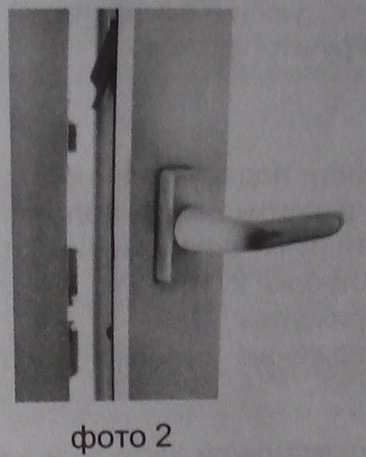 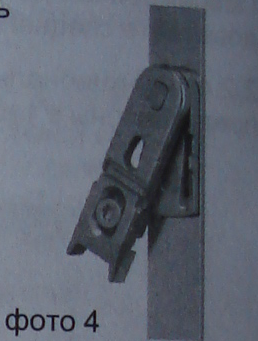 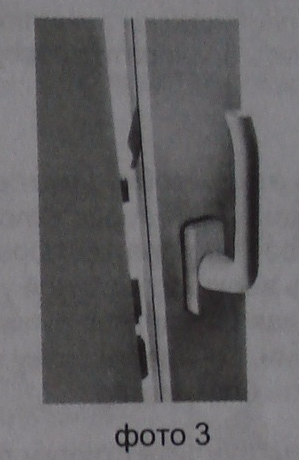 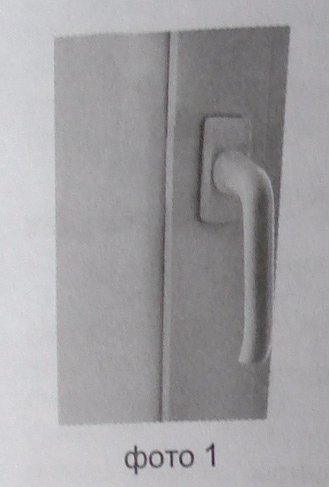 * Наличие данной функции определяется условиями заказа.Требования по безопасности и меры предосторожности:А) Все операции с запорной ручкой следует выполнять без чрезмерных усилий и только тогда, когда створка находится в прижатом к раме положении. Попытки изменить функцию при открытой или недостаточно прижатой к коробке створке могут привести одновременно к повороту и наклону створки - двойному открыванию. Однако если все же избежать двойного открывания не удалось, не торопитесь вызывать мастера, попытайтесь восстановить работоспособность створки самостоятельно.Б) Не нагружайте створку дополнительной нагрузкой в вертикальном направлении - рис. А.В) Не допускайте сильного нажима или соударения створки и откоса окна - рис. Б.Г) Не вставляйте между рамой и створкой посторонние предметы - рис. В.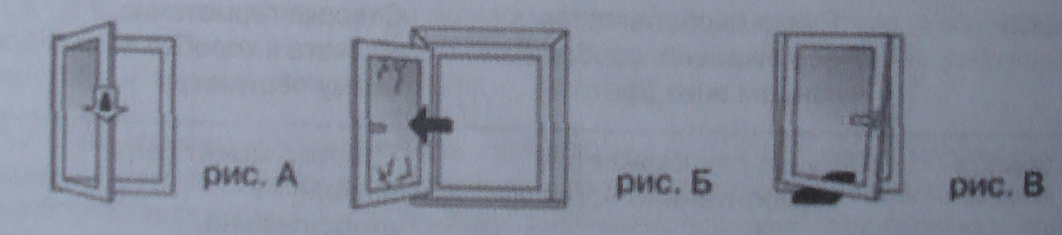 Д) Для ограничения доступа детей заказывайте средства защиты от открывания (например, запирающиеся ключом оконные ручки) -рис. Г.Е) Не оставляйте окно в открытом положении при сильном ветре - рис. Д.Ж) Осторожно! Захлопывание створки может привести к травме. При открывании или закрывании не ставьте руки между рамой и створкой - рис. Е.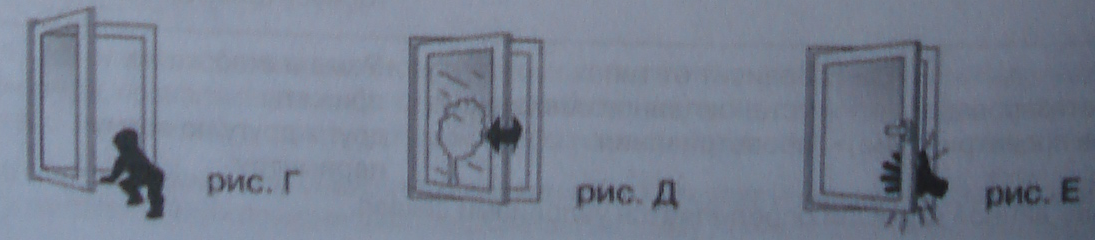 З) При ветре и сквозняке окна и двери должны быть закрыты на запор.И) Фиксация открытого положения створок окон и дверей возможна только при установке дополнительных деталей фурнитуры собственником квартиры (например, при установке ограничителя наклона и поворота створки - “гребенки ". Также ограничение открывания створок окон и дверей с целью предотвращения задевания створок или клапанов приточных об откос возможно только при установке дополнительных ограничителей на откос, створку или основание окна или двери собственником квартиры.К) Защита окон и дверей производится с помощью самоклеющейся пленки на производстве. Снятие защитной пленки с профиля и стеклопакетов (заполнения) со стороны помещения производится собственником квартиры. Снятие защитной пленки с профиля и стеклопакетов (заполнения) со стороны улицы производится подрядчиком по фасадным работам.4.2.3	Правила ухода за ПВХ-окнами:Уход за ПВХ-профилем• ПВХ-профиль необходимо очищать с помощью обычного мыльного раствора либо с помощью специальных моющих средств, не содержащих абразивных веществ.• Моющее средство наносится мягкой тканью на поверхность рамы и оставляется до полного высыхания.• После этого поверхность профилей необходимо протереть влажной салфеткой.• Так как ПВХ по химическому составу неустойчивы к кислотным растворам, то он не должен обрабатываться химически активными веществами (спиртом, нитролаками, органическими растворителями, ацетоном). Эти замечания также относятся и к ламинированному профилю.Уход за фурнитурой ПВХ-окна• Все элементы фурнитуры следует предохранять от загрязнения или окрашивания. Следует не менее двух раз в год смазывать все подвижные составные части фурнитуры смазкой, не содержащей кислот или смол (подходят: технический вазелин или машинное масло).• Для более качественного обслуживания оконных механизмов рекомендуется использовать средства, специально предназначенные для ухода за фурнитурой. Не допускайте применения чистящих средств, нарушающих антикоррозийное покрытие фурнитуры.Уход за уплотнителями на ПВХ-окнах• Уплотнители изготовлены из современного материала, который, тем не менее, подвержен естественному старению.• Для сохранения эластичности и водоотталкивающих свойств необходимо два раза в год очищать его от грязи влажной салфеткой и протирать специальными средствами (для обработки используйте хорошо впитывающую ткань).• Резиновые уплотнители не должны соприкасаться с концентрированными чистящими средствами или масляными субстанциями.Очистка дренажных отверстий ПВХ-окнаВ каждом ПВХ-окне имеются дренажные отверстия для вывода наружу влаги. Они расположены в нижней наружной части рамы (их легко обнаружить, открыв створку). В процессе эксплуатации необходимо регулярно осматривать дренажные отверстия и при необходимости очищать их от загрязнения.Конденсация влаги Оконные конструкции из ПВХ-профиля обладают высокой герметичностью, что является одним из достоинств, поскольку обеспечивают высокие тепло - и звукоизоляционные характеристики. С другой стороны, повышенная герметичность окон может привести к изменению температурно-влажностного режима в помещении и, как следствие, к возможному конденсированию избыточной влаги на поверхностях профиля и стеклопакетов.Наиболее простой и эффективный способ понижения влажности - регулярное проветривание помещений. При появлении конденсата откройте окно и оставьте его на некоторое время в открытом положении. Также необходимо хорошо проветривать помещение в период интенсивного выделения влаги (приготовления пищи, стирки, сушки белья и т.д.) и сразу после этого. Достаточно провести проветривание 3-4 раза в день по 15 минут, но в каждом случае решается индивидуально, в зависимости от условий эксплуатации. Во вновь построенных домах в начальный период эксплуатации может наблюдаться некоторое повышение влажности, связанное с выделением влаги из конструкций дома. Со временем, обычно в течение одного отопительного сезона, все приходит в норму.МикропроветриваниеКлапаны микропроветривания AIR - BOX Comfort предназначены для осуществления притока уличного воздуха с целью стабильной работы системы вытяжной вентиляции.Работа таких клапанов заключается в разнице движения воздушных потоков с наружной и внутренней сторон помещения. Такой клапан не позволяет воздуху застаиваться и тем самым улучшает микроклимат в квартире. При сильных порывах ветра клапан прикрывается, и поступление воздуха дозируется.4.2.4. ВИТРАЖНОЕ ОСТЕКЛЕНИЕ БАЛКОНОВВ современных зданиях применяется остекление балконов и лоджий. Пространство остеклённых лоджий и балконов не является «тёплым» помещением, где соблюдаются все требования для жилого помещения. Такое остекление выполняет роль современной декоративной оболочки здания, а также снижает влияние ветра и дождя на внешние стены.Витражная конструкция выполнена из нетермоизолированных алюминиевых профилей. Заполнение проёмов витражей выполнено из стекла. Конструкцией витража предусмотрены влагоотводящие каналы и отверстия, которые можно увидеть на алюминиевом профиле, открыв створку. Их необходимо прочищать не реже одного раза в год. Если вода не будет отводиться беспрепятственно, она будет попадать внутрь через внутренний контур уплотнений.Створки нельзя открывать при сильном ветре. Уходя из квартиры закрывайте и надежно фиксируйте все створки. Не открывайте створки во время дождя. Не разрешается подкладывать под открытую створку посторонние предметы, ограничивающие или фиксирующие открывание — это может привести к деформациям петель. Запрещается прикреплять к створкам предметы — это может повредить конструкции створки. При открывании или закрывании створок не прилагайте значительных усилий. Не производите регулировку механизмов створок самостоятельно.Загрязнения на конструкциях можно удалять с помощью обычного моющего средства, которое не содержит абразивных веществ и растворов. Стеклянные поверхности рекомендуется мыть губкой или салфеткой, смоченной в нейтральном моющем растворе. Излишки влаги можно удалить резиновой щеткой или насухо вытереть поверхность салфеткой.Лоджии и балконы являются летними нежилыми помещениями и проектом не предусмотрена отделка и утепление конструкции.ЗАПРЕЩАЕТСЯ:- самостоятельно вмешиваться в конструкцию витражного остекления с целью утепления и т.д. Это ведет к нарушению герметичности стыковочных элементов, ухудшению вентиляции помещений, утяжелению всей конструкции витражного остекления, и, как следствие, возможна деформация конструкции;- производить какие-либо действия с элементами и узлами крепления витражей.- самостоятельный демонтаж створок во избежание несчастных случаев вследствие их выпадения;- устанавливать различные крепежные изделия в алюминиевую конструкцию;- использовать витражную конструкцию в качестве заземляющего контура электроустановок.ГАРАНТИЙНЫЕ ОБЯЗАТЕЛЬСТВА НЕ РАСПРОСТРАНЯЮТСЯ НА ЭЛЕМЕНТЫ КОНСТРУКЦИИ, ПОДВЕРГШИЕСЯ ПОСТОРОННЕМУ ВМЕШАТЕЛЬСТВУ И МЕХАНИЧЕСКИМ ПОВРЕЖДЕНИЯМ.Конструкция витражного остекления не имеет теплосберегающих свойств. В холодный период времени, при проникновении на балкон (лоджию) из жилых помещений тёплого и влажного воздуха, на холодных поверхностях наружных конструкций будет происходить интенсивное конденсирование влаги с её дальнейшим превращением в лёд. Это не свидетельствует о дефекте конструкции, а является следствием неправильной эксплуатации. Чтобы избежать появления конденсата необходимо либо не допускать попадания тёплого и влажного воздуха из квартиры на балкон (лоджию), либо дать ему уйти за пределы остекления - открыть створки витражного остекления. Насколько и как открыть створки - подбирается экспериментом в каждой квартире самостоятельно. Нельзя удалять образовавшийся на стёклах лёд путём быстрого оттаивания (при помощи горячей воды, фена и пр.), так как это приведёт к разрушению стекла. Утепление Вашего балкона (лоджии) ведет к нарушению теплового режима перекрытий или стен соседних с Вами балконов и, как следствие, вызовет конденсат влаги и протечки на этих балконах.Если Вы оставили створки витражного окна в открытом положении во время интенсивных атмосферных осадков, то дождевая вода или снег, попавшие на Ваш балкон (лоджию), приведут к протечкам в Вашу и ниже расположенные квартиры. Будьте внимательны, уходя из дома не оставляйте окна открытыми. Подобные протечки могут происходить при влажной уборке с применением обильного количества воды или сушке большого количества плохо отжатого белья.Нащельники, применяемые в витражных конструкциях, не предназначены для герметизации внутреннего балконного пространства от влаги, не являются препятствием для проникновения воздуха. Их основное предназначение - предотвращение поэтажного распространения открытого огня через витражи при пожаре. Циркуляция воздуха во внутреннем пространстве витража должна осуществляться свободно по всему фасаду здания для выравнивания температурных характеристик витражных конструкций и удаления излишней влажности воздуха.4.3. СТЕНЫ, ПОЛ, ПОТОЛОК	* Информация в данном разделе относится в основном к квартирам с отделкой. Но нижеуказанная информация может быть полезна и собственникам, приобретающим квартиры без отделки.4.3.1.  Поверхность полаОсновой для покрытия Ваших полов служит цементно-песчаная стяжка, выполненная полусухим методом. Перед укладкой элементов покрытия пола стяжку необходимо обеспылить.Для покрытий полов используется ламинат и керамическая плитка. Каждый материал имеет свои требования по эксплуатации, уходу и очистке. Изучите инструкции фирм-производителей.4.3.1.1. Уход за ламинатомВ Вашей квартире для покрытия полов используется ламинат в комнатах, коридорах и кухнях, под ламинат - выполнена подложка.Высокое качество ламината сохраняется при температуре 18-25°С и относительной влажности 40-70%. Это — оптимальные условия для ламинированного пола, поскольку при более высокой влажности древесно-стружечные элементы ламината, как и все материалы, изготовленные из древесины, склонны к разбуханию. С другой стороны, слишком низкий уровень влажности (вызванный работой кондиционеров и наличием системы "тёплых полов") в сочетании с высокими температурами вызывает усадочную деформацию. Поэтому, когда в доме включено отопление, рекомендуется использовать увлажнители.Ламинатные полы не только гигиеничны, но также предельно просты в уходе. Благодаря особенностям изготовления верхнего слоя ламината он отталкивает пыль. Таким образом, ламинированное напольное покрытие защищено от пыли по своей природе.Перед использованием нового покрытия прежде всего следует удалить с него стружки, опилки и пыль при помощи щётки или пылесоса. Далее необходимо тщательно очистить пол, удалив все прилипшие остатки пыли и грязи. Для этого можно воспользоваться специальными составами для чистки ламината, предлагаемыми фирмой-изготовителем полов.Если после укладки пола на его поверхности остаются следы трудноудаляемого клея, рекомендуется использовать специальный растворитель клея для ламинатов. Его следует наносить в небольших количествах, в соответствии с инструкциями фирмы-изготовителя, так как в противном случае можно растворить клей из стыков.Каждый вид напольного покрытия подвержен естественному износу и истиранию, при этом скорость износа пола находится в прямой зависимости от качества покрытия и условий его эксплуатации. Регулярный уход за полами позволяет продлить срок их службы.Ламинированный пол имеет твёрдую водоотталкивающую поверхность, которая отличается долговечностью и износостойкостью. Грязь к такой поверхности не прилипает и поэтому легко удаляется.Предварительная обработка поверхности ламината при помощи чистящих средств, образующих плёнку, не требуется. Категорически запрещается применять пчелиный воск и полировочные средства, так как они не прилипают к водоотталкивающему покрытию, не проникают внутрь него и образуют некрасивые пятна. Не следует прибегать и к другим дополнительным видам обработки пола (например, очистке пескоструйным аппаратом или покрытию лаком) — это может привести к ухудшению важнейших эксплуатационных свойств ламината.Для удаления не слежавшейся грязи при ежедневном уходе пол достаточно подвергнуть сухой чистке, т.е. просто подмести шваброй или пропылесосить, при этом лучше всего применять пылесос, специально предназначенный для полов с твёрдым покрытием. Для сухой чистки пола также применяют ветошь со специальной пропиткой или статически заряженную ткань. Однако ежедневное использование такой пропитанной ветоши может вызвать впитывание и прогрессирующее налипание грязи.Влажная уборка полов для удаления лёгких загрязнений должна производиться только хорошо отжатой (не мокрой) тряпкой. Следует обращать внимание, что мытьё ламинированных полов чистой водой — не лучший способ их очистки. Желательно, по- возможности, вообще не проводить влажную уборку пола. В случае пролива на ламинат какой-либо жидкости её необходимо немедленно вытереть. Конечно, в случае сильных загрязнений сухая чистка пола может оказаться недостаточной, тогда всё-таки придётся прибегнуть к влажной уборке. Для неё можно использовать специальные моющие средства, предназначенные для данного типа напольного покрытия, после чего поверхность пола нужно протереть влажной тряпкой.Для удаления сильных загрязнений лучше всего воспользоваться специальным очистителем для ламинированных полов, который рекомендует фирма-изготовитель ламината. Достаточно протереть поверхность пола в продольном (по отношению к укладке панелей) направлении, предварительно намоченной в этом составе и хорошо отжатой чуть влажной тряпкой. Это позволит убрать следы от обуви, сапожного крема, восковых мелков или клея, удалить прилипшую грязь и даже следы от фломастера.Во избежание нарушения декоративного слоя ламината никогда не следует пользоваться абразивными и щёлочесодержащими чистящими средствами, а также средствами, не рекомендованными производителем покрытий. Категорически запрещается использовать пароочистители, поскольку горячий пар вызывает отклеивание ламината!4.3.1.2.  Уход за керамической плиткойКерамическая плитка в Вашей квартире в качестве покрытия пола используется в помещениях ванной и санузла. Керамическую плитку можно очистить при помощи нейтрального жидкого моющего средства или средства с низким содержанием щелочи (pH 7-10), после очистки поверхность необходимо ополоснуть и дать ей высохнуть. Не рекомендуется применение абразивных моющих средств и губок, так как они могут поцарапать гладкую поверхность плитки!Если в ванной комнате много пользуются водой и в ней постоянно сохраняется влажный и горячий воздух, то риск возникновения плесени и дефектов отделки значительно повышается. При соблюдении несложных правил этого можно избежать:•	 старайтесь не лить воду впустую;• после душа постарайтесь убирать лишнюю влагу с поверхностей;• белье, вывешиваемое для просушки в ванной комнате, должно быть хорошо отжато; • не сушите в санузле большое количество белья;• регулярно проверяйте состояние поверхностей и конструкций• из множества имеющихся в продаже чистящих и моющих средств желательно выбирать средства, которые рекомендуются производителем для ухода за керамической плиткой. Например, специальные средства по удалению растворов и цемента после укладки керамической плитки, мягкие моющие средства, средства для очистки плитки, средства для защиты швов от плесневых спор, водоотталкивающие средства для обработки напольной плитки, средства для ухода за полированной поверхностью керамической плитки и т.д.;4.3.2. Поверхность стенВ квартирах без отделки - стены жилых комнат, кухонь, коридоров, прихожих выполняются с выравниванием поверхности в пределах требований строительных норм, с заделкой штроб строительными смесями. Стены ванных комнат и санузлов без выравнивания.Общие рекомендации по подготовке поверхностей к отделке:- обеспылить поверхность (очистить от грязи и мусора);- выполнить грунтование (пропитку) антисептическими составами;- выполнить грунтование адгезионными составами;- выполнить отделку поверхности.В квартирах с отделкой все стены жилых комнат, кухонь, коридоров, прихожих, ванных комнат и туалетов с обязательной отделкой поверхности. Чистовое покрытие стен комнат, прихожих, коридоров, кухонь имеет два варианта:- обои под покраску, без покраски.– цветные однотонные обои, во всех помещениях одинаковые.В ванных комнатах и туалетах - укладка керамической плитки на стенах до потолка, с зашивкой труб влагостойким ГКЛ. 4.3.3. Поверхность потолковВ квартирах без отделки - потолки во всех жилых помещениях, кухнях, ванных комнатах, коридорах, прихожих: монолитное железобетонное перекрытие без отделки поверхности.В квартирах с отделкой:– потолки жилых комнат, кухонь, коридоров, прихожих - окраска водоэмульсионной краской;– потолки ванных комната и санузлов - окраска потолка влагостойкой водоэмульсионной краской.Уход за окрашенными поверхностями потолков.Окрашенная поверхность не предназначена для регулярного интенсивного мытья. Пятна удаляются при помощи губки или салфетки, смоченной в растворе нейтрального моющего средства. Сильными моющими средствами, горячей водой и жесткими губками лучше не пользоваться!Потолочные поверхности можно пылесосить или протирать сухой тряпкой при помощи швабры.4.3.4.  Входные и межкомнатные двериВходные двери – металлические, комплектуются замком, дверными ручками и глазком.Постоянная эксплуатация дверных полотен, блоков и погонажа во всех видах жилых помещений осуществляется при относительной влажности воздуха не более 70%.В процессе эксплуатации на дверные полотна и дверной погонаж нельзя оказывать механическое воздействие.Для сохранения внешнего вида покрытия полотен необходимо беречь их от воздействия прямых солнечных лучей. В противном случае частичное изменение цвета поверхности со временем практически неизбежно.Не допускается в процессе эксплуатации использовать чистящие средства, содержащие абразивные материалы и сильнодействующие химические вещества (на кислотной и щелочной основе).Допускается протирать дверные полотна и погонаж специальными аэрозольными средствами, предназначенными для полировки мебели, содержащими воск.Замки и цилиндры необходимо предохранять от загрязнения, они имеют заводскую смазку и дополнительного ухода не требуют.Ручки и декоративные металлические накладки необходимо очищать от загрязнения хлопчатобумажной тканью с использованием слабого мыльного раствора.Избежать необходимости в прикладывании усилий для очистки ламинированной поверхности можно, периодически обрабатывая ее полиролью. Лучше всего, если в составе такого средства присутствует воск. Он придаст двери красивый глянец и загладит микроцарапины. Для дверей, установленных в помещениях с нормальной влажностью, достаточно проводить такую обработку два раза в год.Рекомендуется раз в год дверь снимать с петель для обработки механических деталей и очистки труднодоступных мест.4.3.5.  Крепление на стены и потолокЕсли Вы хотите повесить что-нибудь на стену или потолок, выберите оптимально подходящий для этого способ и тип крепежа. Выбор типа крепежа и его способ должен производиться по нескольким параметрам:- материал конструкции, на которую будете крепить;- нагрузка, которую будет передавать крепеж на конструкцию.Выбор крепежа необходимо осуществлять в соответствии с рекомендациями изготовителя крепежа.В ходе эксплуатации периодически проверяйте состояние крепежного соединения, это позволит предотвратить повреждения стеновой и потолочной поверхности, а также самого предмета. Чтобы крепеж не вышел из строя, старайтесь не перегружать его.5. ЦЕНТРАЛЬНОЕ ОТОПЛЕНИЕ5.1. Общая информацияОтопление в доме центральное, источником теплоснабжения здания является тепловая сеть. Температура воды выставляется автоматически в соответствии с температурой наружного воздуха. Отопление жилых помещений осуществляется по коллекторной схеме с лучевой разводкой трубопроводов. Для учета расхода теплоты на отопление каждой квартиры, установлены теплосчетчики с расходомерами в этажном коллекторе.В стяжках квартир от этажного коллектора до радиаторов отопления проходят трубы из сшитого полиэтилена. Перед выполнением работ, связанных с переустройством сетей или сантехнического оборудования, перепланировкой, либо перед выполнением работ, связанных со сверлением, штроблением, необходимо получить в УК разрешение на выполнение работ.Отопление помещений осуществляется стальными панельными радиаторами. Изменение температуры теплоносителя в системе отопления здания осуществляется автоматически, в зависимости от температуры наружного воздуха. Оборудование, регулирующее температуру теплоносителя и ведущее учет потребленного домом тепловой энергии, смонтировано в тепловых пунктах, расположенных в подвале здания.Для регулирования теплоотдачи отопительных приборов на них установлены клапана терморегуляторов (головка терморегулятора в комплект поставки не входит, но ее можно купить и установить). Неравномерный прогрев нагревательных прибора является нормальным для принятой системы отопления и свидетельствует о завоздушивании нагревательных приборов.Профилактические действия по устранению этой проблемы отражены в разделах 5.2-5.3 настоящего документа.ВНИМАНИЕ: - не допускается оказывать значительные нагрузки на приборы отопления (нельзя, например, вставать на них);- не допускается заменять отопительные приборы, увеличивать поверхность или количество отопительных приборов без согласования с организацией, обслуживающей жилой дом, так как любое вмешательство в систему отопления приводит к ее разбалансировке. В первый, после ввода дома в эксплуатацию, отопительный период на системе отопления ведутся наладочные работы по ее тепловой балансировке. Любое вмешательство в систему отопления в этот период недопустимо;- не допускается закрывать радиаторы мокрым бельём и закладывать вещами;- не допускается заделывать отопительные приборы в конструкции стен, закрывать к ним доступ воздуха, наращивать ширину подоконных досок (перекрывать поднимающийся поток теплого воздуха). Теплоотдача отопительных приборов в этом случае значительно уменьшается за счет нарушения циркуляции воздуха.5.2. Терморегуляторы: настройка и эксплуатацияГлавная задача любой системы отопления— обеспечить в отапливаемом помещении комфортную температуру воздуха. Эта температура может быть разной, в зависимости от назначения помещения, но одним из обязательных условий является её неизменность в течение дня.Тепловая энергия поступает в помещение от системы отопления через отопительные приборы. Количество тепловой энергии, отдаваемое отопительными приборами, регулируется объёмом теплоносителя, поступающего в них. Устройством, которое регулирует поток теплоносителя, поступающего в радиатор, является вентиль или клапан (от немецкого ventil — клапан), который может быть ручным или автоматическим.В реальных условиях, в помещении всегда происходит теплообмен с окружающим пространством. Это приводит к притоку или оттоку тепла из помещения и, следовательно, к повышению или понижению температуры воздуха в нём.Для того чтобы восстановить тепловой баланс в помещении, необходимо уменьшить или увеличить количество теплоты, поступающее в помещение от тепловых приборов. Эту задачу выполняют регулировочные вентили, которые устанавливают на подводящих трубах отопительных приборов. Так на Вашем радиаторе имеется клапан с ручным управлением (крышка клапана), который обеспечивает увеличение потока теплоносителя (температуры радиатора) при откручивании крышки клапана по часовой стрелке (вплоть до ее снятия) или уменьшение потока теплоносителя (температуры радиатора) при закручивании крышки клапана против часовой стрелки.Принцип работы регулировочного вентиля основан на перемещении штока при откручивании-закручивании крышки клапана, который открывает-перекрывает канал с теплоносителем. При установки соответствующей термоголовки данный процесс можно автоматизировать.По окончании отопительного сезона: максимально откройте клапан терморегулятора, повернув головку влево до упора. Канал будет открыт, иголка штока из него выйдет, и засориться он не сможет. Для долговременной эксплуатации радиаторов и во избежание проблем в системе отопления, необходимо периодически стравливать воздух через кран Маевского.5.3. Эксплуатация системы отопленияЭксплуатационный персонал УК в течение первых дней отопительного проверяет и производит правильное распределение теплоносителя по системам отопления. Распределение теплоносителя должно производиться по температурам возвращаемой (обратной) воды по данным проектной или наладочной организации.При текущем и капитальном ремонте пришедшие в негодность нагревательные приборы, трубопроводы, запорно-регулирующая арматура, воздуховыпускные устройства и другое оборудование должно быть заменено.Промывка систем теплопотребления должна производиться ежегодно после окончания отопительного периода, а также монтажа, капитального ремонта, текущего ремонта с заменой труб (в открытых системах до ввода в эксплуатацию системы также должны быть подвергнуты дезинфекции).6. ВНУТРЕННИЙ ВОДОПРОВОД И КАНАЛИЗАЦИЯ 6.1. ОБЩАЯ ИНФОРМАЦИЯ Памятка для жильцов:О протечках смесителей или сантехнических приборов сообщайте представителю УК.Для полоскания посуды не используйте проточную воду, удаляйте с тарелок остатки пищи, прежде чем мыть их.Регулярно прочищайте на смесителе насадку-рассекатель.Чтобы выявить неисправность сливного механизма унитаза, поместите кусочек туалетной бумаги на заднюю стенку чаши и посмотрите, намокает он или нет?Помните, что горячая вода дороже холодной!Внимание! В конструкциях стен и перегородок проходят сети инженерных коммуникаций.Внимание! Для исключения аварийной ситуации:Перед выполнением работ, связанных с:переустройством (установкой, заменой или переносом инженерных сетей, санитарно-технического, электрического и другого оборудования);перепланировкой (изменением конфигурации) жилого помещения, необходимо получить в УК разрешение на выполнение работ.Перед выполнением работ с вязанных с:сверлением отверстий, штроблением борозд или выпиливанием гнезд (проемов) в любых строительных конструкциях (стенах, колоннах, перегородках, полах, потолках и др.), необходимо уточнить в УК возможность и определить (при необходимости с использованием приборов) рекомендуемые места для выполнения этих работ.6.2. ВОДОСНАБЖЕНИЕ И ВОДООТВЕДЕНИЕ6.2.1 Общая информацияВ жилом доме предусмотрены:1. Система хозяйственно-бытовой и ливневой канализации.Хозяйственно-бытовая канализация отводится самотеком по отдельной системе, выпуски во внутриплощадочную сеть организованы в подвале. Приемниками бытовых сточных вод служат приборы, установленные в санитарно-бытовых помещениях. Стояки и отводящие трубопроводы прокладываются скрыто в нишах межквартирных коридоров, либо в квартирах. Сети оборудуются ревизиями и прочистками.Материал магистральных трубопроводов, стояков и отводные трубопроводы от сантехнических приборов – полипропилен. Дождевая канализация самотеком с кровли здания отводится по выпускам во внутриплощадочную сеть канализации. Материал труб дождевой канализации – стальные электросварные трубы.В случае появления запаха канализации в помещениях квартир следует проверить наличие засора в трубопроводах вытяжной части стояка, а в зимний период – наличие обмерзания верхней части вытяжки стояка.Канализационные сети предназначены для перемещения далеко не всех видов отходов. Ниже приеден перечень предметов и веществ, которые, во избежание образования засоров и в целях экологический безопасности, запрещается выбрасывать в канализацию: твердые хозяйственные отходы (очистки картофельные, овощные и пр.);кофейную гущу, сигаретные окурки;газетную и оберточную бумагу;текстиль, песок, строительные отходы;жир, масло, бензин, растворитель и пр.;проблемные отходы (растворители, кислоты, лаки и т.д.);прокладки, ватные тампоны, подгузники;наполнители для кошачьих туалетов;освежители для унитаза, упаковки из-под лекарств и пр.Не допускается проведение работ на общих стояках канализации. При необходимости проведения таких работ Собственник заблаговременно подает письменную заявку в диспетчерскую для определения возможности, перечня работ и времени.Запрещается перекрывать доступ к ревизиям канализационных стояков, предназначенных для прочистки.2. Система хозяйственно-питьевого и противопожарного водопровода.Система хозяйственно-питьевого водопровода – тупиковая, с нижней разводкой, с подачей воды от повысительных насосных станций. Подающие стояки расположены в нишах межквартирных коридоров либо в квартирах. Для каждой квартиры предусмотрен узел учета с установкой шарового крана, счетчика и обратного клапана. Предусмотрена отключающая арматура перед квартирных счетчиком.Магистральные трубопроводы, стояки и поквартирная разводка выполняется из полипропиленовых труб.На всех водопроводных стояках в подполье установлены вентили для отключения стояка на случай ремонта.Горячее водоснабжение обеспечивается по закрытой схеме с приготовлением воды в ИТП жилой части. Для жилой части предусмотрена циркуляционная системы горячего водоснабжения, состоящая из стояков с нижней подачей. Разводка предусмотрена по аналогии с холодным водоснабжением. 6.2.2.  Эксплуатация системДля возможности осмотра и ремонта арматуры и трубопроводов водоснабжения и канализации должен быть обеспечен свободный доступ в шахты, в которых проходят стояки.ДЛЯ ОБЕСПЕЧЕНИЯ КАЧЕСТВЕННОЙ РАБОТЫ И УВЕЛИЧЕНИЯ СРОКА СЛУЖБЫ, УСТАНОВЛЕННОГО В ВАШЕЙ КВАРТИРЕ САНТЕХОБОРУДОВАНИЯ, недопущения нанесения ущерба другим квартирам, собственники квартир обязаны: - не допускать поломок установленных в квартире санитарных приборов и арматуры, оберегать их от ударов, падений на них каких-либо предметов и от механических нагрузок;- регулярно осматривать, в том числе через смотровые лючки, состояние трубопроводов и их сопряжений, санитарных приборов и гибких подводок к ним, примыкания ванны или душевого поддона к стенам – нет ли протечек, капанья, луж, сырости;- при обнаружении неисправностей немедленно принимать возможные меры к их устранению;- содержать в чистоте унитазы, раковины моек на кухне, умывальники и ванны. Моющие средства, применяемые для чистки эмалированных поверхностей (ванна, душевой поддон), не должны содержать кислот, растворителей и абразивных частиц, в противном случае после чистки эмалевое покрытие может потерять гладкость и блеск; изделия из санитарной керамики (унитаз, умывальник и пр.) рекомендуется чистить только средствами, предназначенными для керамических изделий. Для предотвращения повреждения эмали не рекомендуется использовать химически активные вещества, содержащие кислоту;- к коробам с сантехническим оборудованием должен быть обеспечен доступ для производства их осмотра и необходимого ремонта;- для предупреждения протечек в Ваше отсутствие в квартире, обязательно перекрывать отсечные краны на вводах в квартиру.ВНИМАНИЕ: - не допускается перенос, замена инженерных сетей, санитарно-технического оборудования без согласования с управляющей домом компанией;- не допускается красить трубы и привязывать к ним веревки;- не допускается прикладывать нагрузки, на которые сантехоборудование квартиры не рассчитано (например, вставать на край ванны, на унитаз, ронять тяжёлые предметы и пр.);- не допускается выливать в унитазы, раковины и умывальники легковоспламеняющиеся жидкости и кислоты;- не допускается бросать в унитазы песок, строительный и бытовой мусор: тряпки, кости, стекло, жир, масло, подгузники, гигиенические прокладки, металлические, деревянные и прочие твердые предметы, и предметы, способные увеличиваться в объёме при соприкосновении с водой (например, наполнители туалетов для животных);- в случае засора канализационной сети не допускается использовать санитарные приборы до восстановления ее работоспособности.  В КАЖДОЙ ТОЧКЕ КАНАЛИЗАЦИОННОГО СЛИВА: выпуски умывальников, кухонных раковин, ванн, душевых кабин, в унитазах имеется водяной затвор, препятствующий распространению запахов. Собственники квартиры должны самостоятельно выполнять прочистку водяных затворов в местах канализационного слива: умывальники, кухонные раковины, унитазы, ванны, душевые кабины. Если Вы длительное время (более месяца, а при высокой температуре в квартире и менее) не пользуетесь водой, то водяной затвор может пересохнуть, и в помещении появится неприятный запах. На время длительного отсутствия рекомендуем предпринять меры, предотвращающие высыхание водяного затвора: держать крышку унитаза в закрытом положении, на сливные отверстия раковин, ванной, душевой кабины установить штатные резиновые пробки.  Если пересыхание случилось (для появления запаха из канализационного стояка достаточно водному столбу опуститься на несколько сантиметров), то необходимо несколько раз слить воду в сантехприборах и неоднократно проветрить помещение для нормализации микроклимата в квартире. При отключении сантехприборов от снабжения водой на длительный период (более месяца) возможно рассыхание уплотнительных прокладок и их последующее протекание. После включения водоснабжения изначальная функция прокладок должна восстановиться. Если это не происходит необходимо произвести их замену.6.2.3. ПОЛОТЕНЦЕСУШИТЕЛЬНазначение изделияВ ванных комнатах Вашего жилого дома предусмотрен электрический полотенцесушитель из нержавеющей стали, предназначенный для обогрева ванных комнат и санузлов, а также для сушки полотенец и других текстильных изделий в этих помещениях. Электрический полотенцесушитель подключается к питанию 220 В, 50 Гц внутреннего электроснабжения.Эксплуатация полотенцесушителяВ процессе эксплуатации полотенцесушителя следует оберегать его полированную поверхность от механического воздействия твёрдых предметов, а также от воздействия агрессивных сред. Категорически запрещается протирать полотенцесушитель порошковыми чистящими средствами, содержащими абразивные частицы. Отключите прибор перед выполнением любого технического обслуживания. Для ухода за поверхностью полотенцесушителя рекомендуется использовать жидкие моющие средства бытового назначения. -Пожалуйста, убедитесь, что дети не будут опираться на прибор или играть рядом с ним, когда он работает: его поверхность может быть достаточно горячей, чтобы вызвать ожоги кожи, так как рефлексы детей медленнее, чем у взрослого человека. Если есть какой-либо риск, установите защитную решетку на передней панели прибора.- Чтобы избежать опасности для очень маленьких детей, данный прибор должен быть установлен таким образом, чтобы самая нижняя подогреваемая перекладина находилась на высоте не менее 600 мм над полом.- Любое вмешательство в электрическую часть прибора должно выполняться квалифицированным специалистом.- Не вставляйте предметы или бумагу в прибор.- После первого нагрева может появиться легкий запах из-за удаления соединений, используемых при изготовлении прибора.-	 Корпус прибора может быть горячим, даже когда он отключен.Обращаем Ваше внимание, что полотенцесушитель не предназначен для несения больших механических нагрузок. Категорически запрещается подвешивание к полотенцесушителю грузов, а также использование его для занятий спортом и иных целей, не связанных с его назначением, — максимально допустимая нагрузка на полотенцесушитель 4 кгс.ВНИМАНИЕ! Подключая полотенцесушитель самостоятельно или с помощью организации, не имеющей лицензии (допуска) на оказание услуг по монтажу оборудования зданий, Вы принимаете на себя ответственность за возможные последствия неквалифицированного монтажа и лишаетесь права воспользоваться гарантией изготовителя.7. ВЕНТИЛЯЦИЯПомещения жилой части Вашего дома оснащены механической вытяжной вентиляцией. Она спроектирована и выполнена в соответствии с требованиями СНиП, а объем проходящего через вентиляционное отверстие принимается по кратностям воздухообмена в помещениях. Вентиляционные отверстия располагаются в кухне и в санитарных узлах.ВНИМАНИЕ ЗАПРЕЩАЕТСЯ:1. Закрывать, либо частично перекрывать отверстия для вентиляции.2. Закрывать, а также регулировать положение дроссель-клапанов в квартирах.3. Пробивать дополнительные отверстия в вентблоках (шахтах).4. Разбирать конструкции шахт.5. Подключать индивидуальные кухонные вытяжки и другие устройства с встроенным вентилятором к воздуховодам вытяжных систем.Перемещение воздуха в ней происходит за счет работы вентиляционного оборудования, которое размещается на кровле здания. Отработанный воздух удаляется непосредственно из зоны его наибольшего загрязнения, т.е. из кухонь и санитарных помещений. Его замещение происходит за счет наружного воздуха, поступающего через не герметичности наружных ограждений (главным образом, оконные заполнения), иные приточные устройства и посредством проветривания помещений. Для постоянного воздухообмена в квартире, необходимо держать открытыми клапаны приточного воздуха, установленные на окнах.Эффективность работы вентиляции зависит от многих факторов: скорости и направления ветра, температуры воздуха, высоты, на которой находится помещение, состояния воздуховодов. Кроме конструкции самой системы и погодных условий, на работу вентиляции оказывают влияние планировка квартиры, размеры и воздухопроницаемость окон, входных дверей, наружных стен. Не допускается монтаж на системе вентиляции дополнительных устройств (вентиляторы, принудительные кухонные вытяжки и др.), не предусмотренных проектом.Система вентиляции – одна из важнейших систем дома, обеспечивающая комфортные условия Вашего проживания. Ее нормальная работа обеспечивает поддержание в квартире оптимального микроклимата.8. ЭЛЕКТРООБОРУДОВАНИЕ И СЛАБОТОЧНЫЕ СЕТИ 8.1. Электрооборудование квартирыС учетом роста количества бытовых электроприборов в квартирах и тенденцией к их дальнейшему увеличению на ближайшую перспективу, при проектировании Вашего жилого дома предусмотрен перспективный рост расчетных нагрузок в различных элементах внутридомовых электрических сетей.При определении расчетной силовой нагрузки Вашего жилого дома учтены расчетные нагрузки квартир, расчетные нагрузки силового оборудования (лифтовых установок и электродвигателей сантехнического оборудования) жилого дома и расчетные нагрузки встроенных помещений.Электроснабжение дома осуществляется в соответствии с техническими условиями по двум взаиморезервируемым кабельным вводам на щит ГРЩ. Распределительные этажные щитки типа ЩРЭ, с двухтарифными счетчиками электроэнергии и автоматическими выключателями для защиты вводов в квартиры, устанавливаются в поэтажных коридорах.Ввод электроэнергии в квартиры однофазный, потребляемая мощность квартиры 10кВт. В квартирах предусматриваются квартирные щитки типа ЩК с автоматическими выключателями на групповых линиях. На розеточной сети квартиры устанавливаются устройства защитного отключения дифференциального тока.В жилых комнатах, кухнях, передних квартир предусматривается установка клеммных колодок для подключения светильников, а в кухнях и коридорах, кроме того, подвесных патронов, присоединяемых к клеммной колодке. В ванных комнатах устанавливается герметичный светильник, в туалетах - стенные патроны. Во всех комнатах, прихожей предусмотрены розетки с защитными шторками, а в ванной комнате влагозащищенные розетки для подключения стиральной машины, полотенцесушителя и клемная коробка заземления (система уравнивания потенциалов). В кухне проложен ввод для электрической плиты. Электроплитами и розетками для их подключения квартиры не комплектуются.В Вашей квартире смонтирована скрытая (проведенная в строительных конструкциях) электропроводка.Учет электроэнергии Общий технический учет электроэнергии осуществляется на питающих вводах в щитах ГРЩ двухтарифными счетчиками трансформаторного включения с классом точности 0,5S/1.0. Учет общедомовых потребителей предусмотрен на ГРЩ двухтарифными счетчиками прямого включения с классом точности 1.0. Учет электроэнергии, потребляемой квартирами, осуществляется двухтарифными счетчиками учета расхода электрической энергии с классом точности 1.0, устанавливаемых в этажных щитках.Меры безопасности С целью обеспечения электробезопасности при повреждении изоляции в электрических сетях предусмотрены защитное заземление, уравнивание потенциалов, двойная изоляция и автоматическое отключение питания. Электроснабжение электроприборов в квартирах осуществляется от квартирных щитков, установленных в прихожих возле входной двери.В щитке установлены:- на каждой группе (для защиты кабельной линии) автоматические выключатели; на электрическую плиту установлен отдельный автомат;- на розеточных группах кухни, санузла, балкона (лоджии) дополнительно установлено УЗО для защиты от токов утечки;Для обеспечения безопасной работы электроприемников на вводе в здание выполняется система уравнивания потенциалов, (в соответствии с ПУЭ и техническим циркуляром №6/2004 Для дополнительной защиты от поражения электрическим током, розеточные сети санузла, кухни, балкона (лоджии) защищены устройством защитного отключения дифференциального тока. расположенным в квартирном электрощитке.Также для защиты пользующихся ванной от поражения «блуждающим» током, в ванной комнате выполнена система дополнительного уравнивания потенциалов, т.е. специальный прилив на корпусе ванны (при наличии металлической ванны) присоединен к коробке дополнительного уравнивания потенциалов медным проводом сечением не менее 4 мм.Для поддержания работоспособности УЗО рекомендуется один раз в месяц проводить их тестирование. Согласно инструкции изготовителя, тестирование производится нажатием на кнопку «ТЕСТ», расположенную на корпусе прибора в электрощитке, при этом исправный прибор должен отключиться.ВНИМАНИЕ! В случае неоднократного отключения защитного аппарата (УЗО), установленного в квартирном электрощитке, необходимо прекратить эксплуатацию системы и обратиться за помощью к электрику УК.Рекомендации по эксплуатации: - не поручайте подключение электроплит и стиральных машин к сетям случайным людям (пользуйтесь специализированными сервисными службами); - запрещается одновременно подключать к электросети электроприборы суммарной мощностью выше мощности, выделенной на квартиру; - запрещается одновременно включать несколько потребителей тока (ламп, утюгов и т.п.) в одну розетку с помощью тройника, т.к. возможна перегрузка электропроводки и замыкание; удлинители предназначены для кратковременного подключения бытовой техники, после использования их следует отключать. Кабель удлинителя нельзя прокладывать под напольными ковровыми покрытиями, через дверные пороги; любое вмешательство в стационарную проводку запрещено; - не применяйте электрические приборы, не имеющие соответствующие сертификаты и допуски, пользуйтесь современными бытовыми электрическими приборами и оборудованием;- не допускается применение самодельных электронагревательных приборов и электроплит для обогрева помещений.При правильной эксплуатации электрические сети квартиры не требуют обслуживания, ремонт сети производится в случае обнаружения неисправности. Для производства электромонтажных работ требуется определённый уровень профессиональной квалификации (не поручайте выполнение работ случайным людям);Ответственность за правильное и безопасное использование электробытовых приборов и оборудования несет владелец.Если вы производите в квартире ремонтные работы:- не допускайте выполнение отверстий и борозд (штроб) в стенах на расстоянии ближе 150 мм от оси трассы скрытой электропроводки (наличие в стенах и перегородках электропроводки может быть определено по расположению розеток и выключателей, либо с помощью специальных приборов типа LKZ-700);- не допускайте выполнения борозд (штроб) глубже 25мм, так как это может нарушить способность стены нести расчетную нагрузку;- не допускайте производства ремонта электропроводки, розеток, выключателей, навешивания люстр и других электротехнических изделий при включенном электропитании в сети.ВНИМАНИЕ! Для исключения аварийной ситуации:перед выполнением работ, связанных с переустройством (установкой, заменой или переносом инженерных сетей, санитарно-технического, электрического или другого оборудования), перепланировкой (изменением конфигурации) жилого помещения необходимо получить в УК разрешение на выполнение работ и копии исполнительных схем положения строительных конструкций;перед выполнением работ, связанных со сверлением отверстий, штроблением борозд или выпиливанием гнезд (проемов) в любых строительных конструкциях (стенах, колоннах, перегородках, полах, потолках и др.), необходимо уточнить в УК возможность и определить (при необходимости с использованием приборов) рекомендуемые места для выполнения этих работ.Убедиться в отсутствии электропроводки в месте производства работ можно при помощи индикатора скрытой электропроводки.Розетки, выключатели и внешний кабель не должны иметь повреждений. При возникновении неисправности немедленно прекратите использование электрического пробора и обратитесь за помощью к специалисту по ремонту и обслуживанию электрооборудования.ВНИМАНИЕ! Все электромонтажные работы необходимо производить с отключенным напряжением.8.2.	РАДИОФИКАЦИЯВаш дом, согласно проекту, подключен к радиотрансляционным сетям. Радиофикация объекта обеспеченна в сети абонентского доступа (технологии IpTV). Радиоканалы доступны для прослушивания на телевизионном приемнике абонента аналогично телевизионным программам. По сетям радиовещания Вы получите информацию о событиях, происходящих в мире и стране, Вашем городе и районе, а также централизованное оповещение о чрезвычайных ситуациях по сигналам Гражданской обороны и чрезвычайным ситуациям (ГОЧС).Рекомендуемые правила эксплуатации сети радиовещания в вашей квартире:•	SetTopBox использовать только по назначению;•	не пытаться разбирать или подключать другие типы устройств;•	берегите оборудование, установленное в Вашей квартире – это залог Вашего комфорта и безопасности.ВНИМАНИЕ! Абонентские кабели от этажного щита в квартиры предусмотрено прокладывать (с установкой сопутствующего оборудования) после заключения индивидуальных договоров на услуги связи между абонентами и оператором связи.8.3.	ТЕЛЕФОНИЗАЦИЯВ Вашем доме предусмотрена 100% телефонизация квартир.Телефонная розетка прослужит долгие годы при правильной эксплуатации, в том числе:•	использование правильных соединительных элементов (шнуров, кабелей), подходящих для данного типа розетки, применяя (консультацию специалиста) инструкцию, паспорт завода-изготовителя;•	не применять агрессивных и химически активных средств при чистке устройства.ВНИМАНИЕ! Абонентские кабели от этажного щита в квартиры предусмотрено прокладывать (с установкой сопутствующего оборудования) после заключения индивидуальных договоров на услуги связи между абонентами и оператором связи.8.4.	ТЕЛЕВИДЕНИЕВ Вашем доме предусмотрена система кабельного телевидения для приема кабельных телевизионных программ, и их трансляции в распределительную кабельную сеть.Передачи цифрового телевизионного сигнала, обеспечивается в сети доступа в каждую точку абонентов по технологии IpTV. Телевизионный сигнал на вход телевизионного приемника абонента предоставляется от устанавливаемого устройства декодирования цифрового телевизионного сигнала. IP TV - услуга предоставления доступа к телевизионным каналам и другому контенту в цифровом качестве.В случае некачественного приема телепрограмм обратитесь к поставщику услуг, ремонтную службу.ВНИМАНИЕ! Абонентские кабели от этажного щита в квартиры предусмотрено прокладывать (с установкой сопутствующего оборудования) после заключения индивидуальных договоров на услуги связи между абонентами и оператором связи.8.5.  РАСЦОВ Вашем доме предусмотрена установка региональной автоматизированной системы централизованного оповещения (РАСЦО) населения.Сигналы оповещения предназначены для информирования населения и сотрудников встроенных помещений о событиях, происходящих в ведомстве ГО и ЧС.Сигналы звукового оповещения распределяются на речевые оповещатели, расположенные в жилых корпусах во встроенных помещениях и помещениях автостоянки (охрана автостоянки, помещение хранения автомобилей) и рупорные громкоговорители на всех жилых корпусах.8.6.  ДОМОФОНИЯ. В доме предусмотрена система домофонной связи. Выполнена подготовка к организации аудио-, видеодомофонной связи. Для дальнейшего подключения этих опций Вам необходимо обратиться в управляющую домом компанию. Блок вызова, установленный у входных дверей в подъезд, даёт возможность связаться со всеми квартирами данного подъезда и открывать двери в подъезд при помощи: - считыванием специального ключа при прикладывании;- связи посетитель – жилец;- связи посетитель (или жилец) – диспетчер (консьерж) К1 при возникновении чрезвычайных ситуаций.После прикладывания ключа домофона к считывающему устройству на срабатывание замка требуется 1,5 – 2 секунды. Выдерживайте этот интервал времени, не прилагайте преждевременно усилий для открывания двери.При получении сигнала абонент должен принять правильное решение на доступ посетителя в подъезд:•	«Запрет» на вход — абонент устанавливает трубку в держатель.•	«Разрешение на вход» — нажать кнопку на трубке КПУ.В доме предусмотрена система видеонаблюдения за прилегающей территорией. Изображение с видеокамер выведено на пульт диспетчера дома.9. ОБЕСПЕЧЕНИЕ УЧЕТА ИСПОЛЬЗУЕМЫХ ЭНЕРГЕТИЧЕСКИХ РЕСУРСОВ И ПРИМЕНЕНИЯ ПРИБОРОВ УЧЕТА ИСПОЛЬЗУЕМЫХ ЭНЕРГЕТИЧЕСКИХ РЕСУРСОВ ПРИ ОСУЩЕСТВЛЕНИИ РАСЧЕТОВ ЗА ЭНЕРГЕТИЧЕСКИЕ РЕСУРСЫСогласно требованиям пункта 2 статьи 13 Федерального закона № 261-ФЗ:«Расчеты за энергетические ресурсы должны осуществляться на основании данных о количественном значении энергетических ресурсов, произведенных, переданных, потребленных, определенных при помощи приборов учета используемых энергетических ресурсов...».9.1. Квартирный учет энергоресурсов (холодной и горячей воды)Назначение и описание приборов учета воды (счетчиков)В этажных коллекторах установлены приборы учета воды (крыльчатые счетчики холодной и горячей воды), предназначенные для измерения объема воды, протекающей в системах.Принцип действия крыльчатых счетчиков холодной и горячей воды основан на измерении числа оборотов крыльчатки, вращающейся под действием протекающей воды. Скорость вращения крыльчатки пропорциональна расходу, а число оборотов — количеству протекающей воды. Объем измеренной воды определяется по показаниям роликовых и стрелочных указателей.К установке приборов учета холодной и горячей воды допускаются приборы как отечественного, так и импортного производства, включаемые в Госреестр средств измерений и имеющие сертификат Госстандарта.При желании установки дополнительных квартирных приборов учета воды, либо смене места установленных на этажной площадке приборов учета воды, необходимо обратиться в УК для согласования:типа приборов учета (балансодержатель здания не вправе навязывать собственнику (арендатору, нанимателю) жилых помещений конкретный тип приборов учета;схемы установки приборов учета (на основе проектной организации) с учетом возможного изменения схем внутриквартирного водопровода, газопровода и системы горячего водоснабжения;требований к монтажу приборов учета и порядку проведения испытаний.Приемка приборов учета воды осуществляется УК в лице его ответственного представителя после проведения испытания трубопроводов на участке, где смонтированы приборы учета.	-*Результаты приемки отражаются в акте приемки приборов учета воды в эксплуатацию, один экземпляр которого вручается собственнику (арендатору, нанимателю) жилых помещений.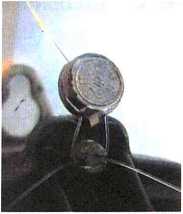 После приемки приборов учета воды УК пломбирует их способом, исключающим вскрытие счетного механизма и снятие прибора учета.После приемки приборов учета воды ремонт, метрологическая поверка и замена (в случае необходимости) осуществляются за счет средств собственника (нанимателя, арендатора).Условия и указания по эксплуатации приборов учета:диапазон измеряемой температуры окружающего воздуха — от +5 до +50°С;относительная влажность при температуре +35°С — 80%;атмосферное давление — от 84 до 106,7 кПа;установка и эксплуатация счетчиков не допускается в местах, где счетчики могут быть погружены в воду;место установки счетчиков должно быть легко доступным для снятия показаний;перед счетчиками рекомендуется устанавливать фильтры грубой очистки;перед счетчиками должен быть предусмотрен прямой участок трубопровода 3 Ду, а за ними — не менее 1 Ду;на случай ремонта или замены счетчиков, перед прямым участком до счетчика и прямым участком после счетчика должны быть установлены запорные вентили;перед началом работы необходимо произвести кратковременный пропуск воды через счетчик с целью удаления воздуха из системы. Превышение максимальной температуры воды не допускается;при эксплуатации в трубопроводе не должны возникать гидравлические удары и вибрации;при снижении расхода воды при постоянном напоре в сети необходимо прочистить входную сетку (фильтр) от засорения. Ориентировочная периодичность очистки сетки (фильтра) — не менее 1 -го раза в 6 месяцев (или другой срок, указанный в паспорте фильтра);не реже одного раза в неделю необходимо производить осмотр счетчиков с целью проверки герметичности в местах соединений штуцеров с корпусом и трубопроводом. При появлении течи подтянуть резьбовое соединение или заменить прокладки;наружные поверхности счетчика должны содержаться в чистоте. Загрязненное стекло протирают влажной, а затем сухой полотняной салфеткой;межповерочный интервал указан в паспорте счетчика.Снятие показаний с приборов учета воды (счетчиков)Абонент обеспечивает учет полученной питьевой воды и сбрасываемых сточных вод.Количество полученной воды и сброшенных сточных вод определяется абонентом в соответствии с данными учета фактического потребления питьевой воды и сброса сточных вод по показаниям средств измерений. При этом количество сбрасываемых сточных вод (водоотведение) принято равным потребленному количеству воды.Для определения объема жидкости, прошедшего через счетчик с момента предыдущего снятия показаний, необходимо из текущего показания вычесть предыдущее показание счетчика и заполнить справку о расходе воды и электроэнергии (бланк можно получить у диспетчера УК или подать показания онлайн в личном кабинете). Обо всех выполненных ремонтах должны быть сделаны отметки в паспорте счетчика с указанием даты, причины выхода счетчика из строя и характера произведенного ремонта. После ремонта счетчик подвергается внеочередной поверке.Меры безопасностиПриборы учета воды должны обслуживаться персоналом, имеющим соответствующую квалификационную группу по технике безопасности.Монтаж и демонтаж приборов учета воды производится при отсутствии давления в трубопроводе.9.2. Квартирный учет энергоресурсов (электрической энергии)Назначение и описание прибора учета энергоресурсов (счетчика)Счетчик электрической энергии, установленный в этажном щите, является счетчиком непосредственного включения и предназначен для многотарифного учета активной энергии в однофазных цепях переменного тока.Счетчик должен эксплуатироваться в помещениях с рабочими условиями:температура окружающего воздуха — от минус 30 до 60°С;атмосферное давление — от 84 до 106 кПа (630-795 мм рт.ст.);Счетчик имеет 6-разрядный электронный счетный механизм, осуществляющий учет электрической энергии непосредственно в кВт/ч.Счетчик обеспечивает защиту от несанкционированного изменения накопленной информации.Средняя наработка до отказа счетчика — не менее 160000 часов.Срок службы — 30 лет.Степень защиты от пыли и воды по ГОСТ14254 - IP51Монтаж, демонтаж, вскрытие, ремонт и пломбирование счетчика должны производить только уполномоченные представители «Энергонадзора» согласно действующим правилам по монтажу электроустановок. Для эксплуатации установлен счетчик, прошедший государственную поверку.Снятие показаний с электросчетчика производится согласно инструкции, прилагаемой к Вашему электросчётчику.Техническое обслуживание счетчикаТехническое обслуживание счетчика в местах установки заключается в систематическом наблюдении за его работой и устранении ошибок и сбоев в работе счетчика.ВНИМАНИЕ! Программирование текущего времени, даты, начала действия тарифов может быть осуществлено только представителями уполномоченной организации.Периодическая государственная поверка счетчика проводится в соответствии с паспортом. После поверки счетчик пломбируется организацией, проводившей поверку. Пломбирование счетчика производится посредством соединения проволоки пломбировочной отверстия крышки и отверстия винта, навешивания пломбы. При отрицательных результатах поверки ремонт и регулировка счетчика осуществляются организацией, уполномоченной ремонтировать счетчик.10. ОБЕСПЕЧЕНИЕ ПОЖАРНОЙ БЕЗОПАСНОСТИ, ЭКОЛОГИЧЕСКИХ И ДРУГИХ ТРЕБОВАНИЙ10.1 ТРЕБОВАНИЯ ПОЖАРНОЙ БЕЗОПАСНОСТИ10.1.1 Меры пожарной безопасности при использовании электротехнических устройствНеобходимо следить за исправностью электропроводки, электрических приборов и аппаратуры, а также за целостностью и исправностью розеток, вилок и электрошнуров.Запрещается эксплуатировать электропроводку с нарушенной изоляцией.Запрещается завязывать провода в узлы, соединять их скруткой, заклеивать обоями и закрывать элементами сгораемой отделки.Запрещается одновременно включать в электросеть несколько потребителей тока (ламп, плиток, утюгов и т. п.), особенно в одну и ту же розетку с помощью тройника, т.к. возможна перегрузка электропроводки и замыкание.Запрещается закреплять провода на газовых и водопроводных трубах, на батареях отопительной системы.Запрещается соприкосновение электропроводов с телефонными и радиотрансляционными проводами, радио- и телеантеннами, ветками деревьев и кровлями строений.Удлинители предназначены для кратковременного подключения бытовой техники; после использования их следует отключать от розетки.Нельзя прокладывать кабель удлинителя под коврами, через дверные пороги.Необходимо пользоваться только сертифицированной электрофурнитурой.Необходимо помнить, что предохранители защищают от коротких замыканий, но не от пожара из-за плохих контактов электрических проводов.Признаки неисправности электропроводки:горячие электрические вилки или розетки;сильный нагрев электропровода во время работы электротехники;звук потрескивания в розетках;искрение;запах горящей резины, пластмассы;следы копоти на вилках и розетках;потемнение оплеток электропроводов;уменьшение освещения в комнате при включении того или иного электроприбора.Необходимо запрещать детям, трогать руками или острыми предметами открытую электропроводку, розетки, удлинители, электрошнуры, а также включать электроприборы, электротехнику в отсутствие взрослых.Электрические розетки целесообразно оборудовать заглушками.Нагревательные приборы до их включения должны быть установлены на подставки из негорючих материалов.Запрещается оставлять включенные приборы без присмотра, особенно высокотемпературные нагревательные приборы: электрочайники, кипятильники, паяльники и электроплитки.Запрещается пользоваться электроприборами с открытыми спиралями во взрывоопасных зонах (например, в местах хранения и использования бензина, препаратов в аэрозольных упаковках).Необходимо следить, чтобы горючие предметы интерьера (шторы, ковры, пластмассовые плафоны, деревянные детали мебели и пр.) ни при каких условиях не касались нагретых поверхностей электроприборов.Запрещается накрывать электролампы и светильники бумагой, тканью и другими горючими материалами.Запрещается использовать самодельные электронагревательные приборы.Нельзя оставлять работающий телевизор без присмотра.10.1.2 Особенности поведения людей при пожаре в здании повышенной этажностиК зданиям повышенной этажности относятся дома, высота которых 30 и более метров (это 10 и более этажей). Такие дома имеют свои особенности: оборудуются незадымляемыми лестничными клетками, устройствами дымоудаления, противопожарным водопроводом с пожарными кранами, автоматической пожарной сигнализацией и др.При эвакуации из здания повышенной этажности в случае возникновения загорания необходимо знать особенности распространения горения в подобных сооружениях.Пожары в зданиях повышенной этажности характеризуются быстрым распространением огня снизу вверх по горючим предметам и внутренней отделке коридоров и помещений, а также через оконные проемы.Основными путями распространения огня и дыма являются лестничные клетки, шахты лифтов, каналы для различных коммуникаций, не плотности в перекрытиях.Анализ пожаров, а также натурные испытания по изучению скорости и характера задымления зданий повышенной этажности без включения систем противодымной защиты показывают, что скорость движения дыма в лестничной клетке составляет 7-8 м/мин. При возникновении пожара на одном из нижних этажей уже через 5-6 мин. задымление распространяется по всей высоте лестничной клетки, и уровень задымления таков, что находиться в лестничной клетке без средств индивидуальной защиты органов дыхания невозможно. Одновременно происходит задымление помещений верхних этажей, особенно расположенных с подветренной стороны. Ухудшение видимости, паника, токсичное воздействие продуктов горения могут привести к гибели людей. Нагретые продукты горения, поступая в лестничную клетку, повышают температуру воздуха. Установлено, что уже на 5-й минуте от начала пожара температура в лестничной клетке, примыкающей к месту пожара, достигает 120— 140°С, что значительно превышает предельно допустимое значение для человека (60°С).По высоте лестничной клетки в пределах двух-трех этажей от того уровня, где возник пожар, создается как бы тепловая подушка с температурой 100-150°С, преодолеть которую без средств индивидуальной защиты невозможно.При отсутствии горизонтальных преград на фасаде здания пламя из оконного проема через 15-20 мин. от начала пожара в помещении может распространиться вверх по балконам, лоджиям, оконным переплетам, воспламеняя горючие элементы строительных конструкций и предметы обстановки в помещениях вышерасположенного этажа.ВНИМАНИЕ! Каждый жилец здания повышенной этажности должен знать основы пожарной защиты здания и действия при возникновении пожара.Главную опасность при пожаре представляет дым, который может быстро распространиться на верхние этажи. Для удаления дыма с лестничных клеток имеется система дымоудаления.В случаях, когда выход из квартиры невозможен вследствие высокой температуры или сильного задымления выйдите на балкон (лоджию), встаньте в простенок (не стойте в дверном или оконном проеме) и зовите на помощь.Основной путь эвакуации людей из здания — незадымляемые лестничные клетки.Здания повышенной этажности оборудованы внутренним противопожарным водопроводом, имеющим пожарные краны. В прихожих квартир установлены пожарные извещатели. Сигнал об их срабатывании передается на диспетчерский пункт. Лифты не являются средством эвакуации людей при пожаре. После спуска на первый этаж они автоматически отключаются.Каждый жилец зданий повышенной (и другой) этажности должен:следить за наличием и исправностью уплотняющих прокладок в притворах квартирных дверей;не закрывать на замки и запоры двери коридоров, в которых расположены пожарные краны;не заменять на переходных балконах и лоджиях легкие перегородки между секциями на капитальные.При обнаружении каких-либо неисправностей средств (систем) противопожарной защиты немедленно сообщите об этом в диспетчерский пункт.В случае пожара или появления дыма необходимо:НЕМЕДЛЕННО сообщить в пожарную охрану по телефону 01, 112, 911;до прибытия пожарных принять меры по эвакуации людей;сообщить о пожаре соседям по лестничной площадке;приступить к тушению пожара имеющимися средствами пожаротушения.Для тушения загорания необходимо:проложить от пожарного крана к очагу рукавную линию с пожарным стволом (далее — УВП); открыть клапан, нажать кнопку дистанционного пуска и направить струю воды в зону горения.Для приведения УВП в действие необходимо:Открыть контейнер и достать из него рукав;Проконтролировать закрытое положение ствола-распылителя;Раскатать рукав на всю длину в направлении очага возгорания, удерживая ствол-распылитель в руке;Полностью открыть кран на водопроводе;Приблизиться к очагу возгорания, открыть ствол-распылитель и приступить к тушению.При задымлении здания необходимо:включить устройство дымоудаления установленное на путях эвакуации в помещениях общего пользования;если концентрация дыма не позволяет покинуть здание по лестнице, покинуть квартиру по незадымляемой лестничной клетке;при невозможности покинуть квартиру — закрыться в квартире, заложить щели в дверях влажными тряпками;в случае поступления дыма в квартиру — выйти на балкон, лоджию, прикрыв за собой балконную дверь;ожидать помощи, привлекая к себе внимание прибывших пожарных- спасателей.При пожаре на балконе (лоджии) необходимо:позвонить в пожарную охрану;тушить загорание любыми подручными средствами, т.к. огонь в подобных случаях быстро распространяется в квартиры верхних этажей;если справиться с загоранием не удалось, закрыть балконную дверь и покинуть квартиру.При пожаре в кабине лифта необходимо:при первых признаках загорания в кабине или шахте лифта немедленно сообщите диспетчеру, нажав кнопку «Вызов» в кабине;если лифт движется, не останавливайте его сами, дождитесь остановки;выйдя из кабины, заблокируйте двери, чтобы никто не смог вызвать лифт.Необходимо помнить, что угарный газ (СО) является наиболее опасным из летучих компонентов продуктов горения, выделяющихся при термическом разложении любых органических материалов. СО распространяется вместе с дымом и не оседает (не адсорбируется) на стенах и окружающих предметах; практически не поглощается (не абсорбируется) водой. Отравление угарным газом возможно даже в тех помещениях, которые находятся довольно далеко от места горения. При защите от СО, так же, как и от С02, нельзя надеяться на респиратор «Лепесток» или слой влажной ткани, как рекомендуют довольно часто. Толстый слой влажной ткани (например, махровое полотенце) успешно задерживает частицы дыма и поглощает агрессивные вещества, такие, как альдегиды, оксиды серы и азота, кислотные и щелочные пары (галогеноводороды, аммиак и др.), но для защиты от СО требуются специальные средства защиты.10.1.3. Правила пользования средствами пожарной сигнализации и оповещения о пожареСистема пожарной сигнализации предназначена для раннего обнаружения возгораний, регистрирует появление дыма малой концентрации, ослабляющей световой поток и оповещает людей об опасности.Одна из самых страшных катастроф вмешивающихся в жизнь людей — пожар. При пожаре в жилых домах и квартирах могут погибнуть не только материальные ценности, но и люди.Соблюдая правила безопасности, при работе с электро-газовыми приборами, можно не допустить возникновения пожара. Но, как часто это бывает, пожар может начаться и не из-за деятельности человека. Неисправность электротехники, повреждение электрической проводки и др. могут стать причинами возгорания. В результате предупредить возникновение пожара становится невозможным. Распознавание пожара в самом его начале сведет к минимуму материальный ущерб и спасет жизни людей.В системе пожарной сигнализации, средств пожаротушения, установленных в Вашей квартире, применяются:оптико-электронный автономный дымовой пожарный извещатель (далее — дымовой извещатель) (в комнатах квартиры на потолке установлены основания для автономных датчиков, которые Вам необходимо получить у администратора Вашего дома!). Дымовой извещатель способен оповестить жильца квартиры (без выхода на пульт диспетчера) о начинающемся пожаре уже при появлении дыма. Дымовой извещатель работает от стандартной батарейки типа «Крона» 9В. Дымовой извещатель имеет световой индикатор и звуковой извещатель. При появлении первых признаков пожара дымовой извещатель начинает выдавать громкие звуковые сигналы. Одновременно с этим мигает оптический индикатор. Даже если возгорание произойдет ночью, дымовой извещатель разбудит жителей квартиры. Это, несомненно, спасет их жизни от гибели из-за отравления угарным газом. При разряде батарей подается тихий звуковой сигнал. ВНИМАНИЕ! Собственник (владелец) квартиры (помещения) обязан регулярно менять разрядившиеся или вышедшие из строя батарейки. Проверку потребителем функционирования вышеперечисленных автономных пожарных извещателей, следует проводить с интервалом не реже одного раза в три месяца, согласно технической документации на конкретный тип извещателя (в том числе, силами специализированной организации).извещатель пожарный тепловой (установлен в прихожих, температура срабатывания от 54 до 65°С). Предназначены для круглосуточной работы с целью обнаружения пожара, сопровождающегося повышением температуры в закрытых помещениях. В режиме «пожар» посредством проводной связи информация передается на пульт пожарной станции и диспетчеру.	Ни в коем случае не демонтируйте систему АППЗ в квартире самостоятельно, поскольку это приведет к выходу из строя всей системы АППЗ в доме, и Вы своими действиями можете создать угрозу несвоевременного предотвращения аварийной ситуации.В случае необходимости проведения косметических ремонтных работ обращайтесь в диспетчерскую службу для временного демонтажа пожарных датчиков.В случае игнорирования обязательных правил эксплуатации системы АППЗ в квартире и самовольного удаления пожарных датчиков владелец квартиры несет полную ответственность за причинение вреда Вашему имуществу и/или имуществу третьих лиц в случае возникновения чрезвычайной ситуации.водопроводная линия, оборудованная шлангом (длина 15 метров) — для тушения локальных небольших возгораний - для других целей применять категорически запрещается!система оповещения по линии радиотрансляционной сети.Вне квартиры применяются:система оповещения людей о пожаре (звуковая) (установлена в коридорах каждого этажа), а в лифтовых холлах и коридорах установлены дымовые пожарные извещатели.извещатель пожарный ручной, установленный у шкафа гидранта противопожарного водопровода. Предназначен для создания условий ликвидации крупных возгораний.ВНИМАНИЕ! При использовании противопожарного водопровода предварительно отключи электрооборудование.ВНИМАНИЕ! Осмотр пожарной сигнализации и средств тушения в домах, входит в перечень работ, выполняемых УК при проведении технических осмотров и обходов отдельных элементов и помещений жилых домов.ВНИМАНИЕ! Требования по эксплуатации установленного оборудования систем пожарной сигнализации:запрещается самовольно перемещать устройства оповещения, установленные в соответствии с проектом и нормами пожарной безопасности.запрещается нарушать работоспособность системы (удаление датчиков, платформ, отключение линий связи).запрещается создавать условия несовместимые с требованиями завода- изготовителя по монтажу, техническому обслуживанию и поверкой технического состояния приборов.обеспечивать доступ УК для проведения ремонтных, регламентных работ.своевременно сообщать о проблемах с пожарной сигнализацией и оборудованием пожаротушения в УК.до выполнения строительно-ремонтных работ в квартире получить разрешение в УК эксплуатирующей системы пожарной сигнализации и пожаротушения.использовать датчики и оборудование пожаротушения не по назначению.ВНИМАНИЕ! При несоблюдении условий эксплуатации средств пожарной сигнализации, установленной по проекту в квартире, материальная и уголовная ответственность возлагается на лиц, проживающих в квартире.Более подробную Инструкцию по приборам пожарной сигнализации и оповещения, установленной в Вашей квартире можно получить в УК.Что делать при пожаре:СПАСАЙТЕ тех, кому угрожает непосредственная опасность.ПОТУШИТЕ источник возгорания самостоятельно, если это возможно.ПОКИНЬТЕ квартиру. Уходя, закройте двери и окна. Обязательно закройте входную дверь в подъезд. Спускайтесь вниз по лестнице.ПРЕДУПРЕДИТЕ других жильцов, крикните или позвоните в дверь. Позвоните по номеру 112 (911) и сообщите о пожаре, звоните только из безопасного места.СЛЕДУЙТЕ к месту сбора, указанному УК.10.2. Контроль доступа (домофонная связь)10.2.1. Назначение системы:ограничить доступ посторонних лиц в зданиесоздать комфорт и безопасность жильцов10.2.2. Возможности системы:Позволяет осуществлять:двухстороннюю связь:- между жильцами (далее - абонент) - посетителями и разрешать вход в подъезд;- диспетчер - абонент;- диспетчер - посетитель.дистанционное открывание входной двери — из квартиры, используя кнопку доступа установленную в квартирном переговорном устройстве (далее — КПУ).ВНИМАНИЕ! При пожаре и отсутствии энергоснабжения входная дверь в подъезд находится в состоянии «ОТКРЫТО».10.2.3. Эксплуатация системы:В Вашей квартире предусмотрено устройство квартирное переговорное (трубка переговорная для домофона), которое обеспечивает:звуковой вызов посетителя с абонентом или диспетчером.Абонент должен принять правильное решение на доступ посетителя в подъезд:«Запрет» на вход — абонент устанавливает трубку в держатель.«Разрешение на вход» — нажать кнопку на трубке КПУ.ВНИМАНИЕ! Ремонтные работы с КПУ разрешается выполнять только силами специализированной организации.При установлении неисправности системы необходимо обратиться в УК.10.3. СОРТИРОВКА БЫТОВЫХ ОТХОДОВ10.3.1. Контейнеры для отходов и пункты сбораКонтейнер для мусора обычно располагается под или возле кухонной раковины. Как правило, шкафчик под раковиной оборудован двумя контейнерами, при необходимости жильцы могут приобрести дополнительные контейнеры самостоятельно.В многоэтажном жилом доме отходы сортируют на смешанные, бумажные и биоотходы. Сбор отходов, пригодных для дальнейшей переработки, производится в обычных местах сбора мусора, а проблемных отходов — в определенных муниципальных пунктах сбора.10.3.2. БиоотходыКонтейнер для биоотходов предназначен для:остатков пищи;яичной шелухи и кожуры от фруктов, овощей, корнеплодов;рыбных костей, а также ягодных и фруктовых косточек;кофе или заварки вместе с фильтрами и пакетиками;любых продуктов, которые испортились, высохли и поэтому их можно выбросить;цветочной земли, частей растений и засохших цветов;наполнителя для кошачьих туалетов и пр.10.3.3. Сортировка макулатурыКонтейнер для бумажных отходов предназначен для:газет;журналов;рекламных рассылок;почтовых конвертов (в т.ч. с окошком);бумаги повышенной прочности;скрепки, скотч и наклейки с бумаги удалять не нужно.	10.3.4. Опасные отходыОтходы производства и потребления (далее — отходы) — остатки сырья, материалов, полуфабрикатов, иных изделий или продуктов, которые образовались в процессе производства или потребления, а также товары (продукция), утратившие свои потребительские свойства.Сбор опасных бытовых отходов производится изолированно от прочих, с последующей транспортировкой на специальные пункты приема (полигоны ТБО).ВНИМАНИЕ! Граждане и юридические лица обязаны:соблюдать экологические, санитарные и иные требования, установленные законодательством Российской Федерации в области охраны окружающей среды и здоровья человека;иметь техническую и технологическую документацию об использовании, обезвреживании образующихся отходов (ст. 10 Федерального закона от 24.06.1998 № 89-ФЗ Об отходах производства и потребления).	Перечень наиболее распространенных опасных бытовых отходов:масляные отходы, масляные фильтры и промасленная ветошь;ненужные лекарства;батарейки, содержащие тяжелые металлы;ртутные термометры;люминесцентные и ртутные лампы;пусковые и никель-кадмиевые аккумуляторы (малое аккумуляторное электрооборудование);краска, клей, лак, растворитель;гербициды и пестициды;кислоты и щелочные вещества;средства для пропитки и обработанные ими деревянные изделия;химические составы неопределенного происхождения.Особенности утилизации опасных бытовых отходов в Вашем доме уточняйте в УК. 11. ИСПОЛЬЗОВАННЫЕ НОРМАТИВНЫЕ ПРАВОВЫЕ АКТЫ И НОРМАТИВНОТЕХНИЧЕСКИЕ ДОКУМЕНТЫФедеральный закон от 23.02.2013 N 15-ФЗ (ред. от 30.12.2020) "Об охране здоровья граждан от воздействия окружающего табачного дыма, последствий потребления табака или потребления никотинсодержащей продукции" (с изм. и доп., вступ. в силу с 01.07.2022)Федеральный закон от 30.11.1994 № 51 -ФЗ, Федеральный закон от 30.1 1.1994 № 52- ФЗ Гражданский кодекс Российской Федерации;Федеральный закон от 21.12.1994 № 68-ФЗ О защите населения и территорий от чрезвычайных ситуаций природного и техногенного характера;Федеральный закон от 24.06.1998 № 89-ФЗ Об отходах производства и потребления;Федеральный закон от 29.12.2004 № 188-ФЗ Жилищный кодекс Российской Федерации;Федеральный закон от 30.12.2004 №214-ФЗ Об участии в долевом строительстве многоквартирных домов и иных объектов недвижимости и о внесении изменений в некоторые законодательные акты Российской Федерации;Федеральный закон от 24.07.2007 №221-ФЗ О государственном кадастре недвижимости;Федеральный закон от 23.11.2009 №261-ФЗ Об энергосбережении и о повышении энергетической эффективности, и о внесении изменений в отдельные законодательные акты Российской Федерации;Постановление Правительства РФ от 29.11.1999 № 1309 О порядке создания убежищ и иных объектов гражданской обороны;Постановление Правительства РФ от 28.04.2005 № 266 Об утверждении формы заявления о переустройстве и (или) перепланировке жилого помещения и формы документа, подтверждающего принятие решения о согласовании переустройства и (или) перепланировки жилого помещения;Постановление Правительства РФ от 13.08.2006 №491 Об утверждении правил содержания общего имущества в многоквартирном доме и Правил изменения размера платы за содержание и ремонт жилого помещения в случае оказания услуг и выполнения работ по управлению, содержанию и ремонту общего имущества в многоквартирном доме ненадлежащего качества и (или) с перерывами, превышающими установленную продолжительность;Постановление Правительства РФ от 06.05.2011 N 354 (ред. от 23.09.2022) "О предоставлении коммунальных услуг собственникам и пользователям помещений в многоквартирных домах и жилых домов" (вместе с "Правилами предоставления коммунальных услуг собственникам и пользователям помещений в многоквартирных домах и жилых домов");Постановление администрации муниципального образования Всеволожский муниципальный район Ленинградской области от 20.06.2016 N 1324 (ред. от 02.03.2020) "Об утверждении административного регламента предоставления муниципальной услуги "Прием заявлений и выдача документов о согласовании переустройства и(или) перепланировки жилого помещения"»;Приказ Комитета по архитектуре и градостроительству Ленинградской области от 29.07.2019 N 49 "Об утверждении правил землепользования и застройки муниципального образования "Бугровское сельское поселение" Всеволожского муниципального района Ленинградской области";Постановление Госстроя России от 27.09.2003 № 170 Об утверждении Правил и норм технической эксплуатации жилищного фонда;Решение Комиссии Таможенного союза от 18.10.2011 N 824 (ред. от 19.12.2019) "О принятии технического регламента Таможенного союза "Безопасность лифтов" (вместе с "ТР ТС 011/2011. Технический регламент Таможенного союза. Безопасность лифтов");Областного закона Ленинградской области от 02.07.2003 N 47-оз (ред. от 15.11.2022) "Об административных правонарушениях" (принят ЗС ЛО 24.06.2003) (с изм. и доп., вступающими в силу с 26.11.2022);Приказ Ростехнадзора от 26.12.2006 № 1128 Об утверждении и введении в действие Требований к составу и порядку ведения исполнительной документации при строительстве, реконструкции, капитальном ремонте объектов капитального строительства и требований, предъявляемых к актам освидетельствования работ, конструкций, участков сетей инженерно-технического обеспечения (РД-11-02-2006);Приказ Главгосархстройнадзора России от 17.11.1993 Классификатор основных видов дефектов в строительстве и промышленности строительных материалов;СанПиН 2.1.2.2645-10. Санитарно-эпидемиологические требования к условиям проживания в жилых зданиях и помещениях. Санитарно-эпидемиологические правила и нормативыСанПиН 2.1.3684-21 "Санитарно-эпидемиологические требования к содержанию территорий городских и сельских поселений, к водным объектам, питьевой воде и питьевому водоснабжению, атмосферному воздуху, почвам, жилым помещениям, эксплуатации производственных, общественных помещений, организации и проведению санитарно-противоэпидемических (профилактических) мероприятий";ГОСТ Р 51929-2002 Услуги жилищно-коммунальные. Термины и определения;ГОСТ 23166-99 Блоки оконные. Общие технические условия;ГОСТ 26602.4-2012. Межгосударственный стандарт. Блоки оконные и дверные. Метод определения общего коэффициента пропускания света" (введен в действие Приказом Росстандарта от 27.12.2012 N 2017-ст)ГОСТ 30494-2011. Межгосударственный стандарт. Здания жилые и общественные. Параметры микроклимата в помещениях" (введен в действие Приказом Росстандарта от 12.07.2012 N 191-ст);ГОСТ 30674-99 Блоки оконные из поливинилхлоридных профилей. Технические условия;СП 42-128-4690-88 Санитарные правила содержания территорий населенных мест;СНиП 23-05-95* Естественное и искусственное освещение (с Изменением № 1);СанПиН 2.1.4.1074-01 Питьевая вода. Гигиенические требования к качеству воды централизованных систем питьевого водоснабжения. Контроль качества;СН 481-75 Инструкция по проектированию, монтажу и эксплуатации стеклопакетов;ВСН 58-88(р) Положение об организации и проведении реконструкции, ремонта и технического обслуживания зданий, объектов коммунального и социально-культурного назначения;ТР 165-05 Технические рекомендации по установлению долговечности (срока служб).№п/пНаименованиеСведениеСведениеСведение1.Почтовый адрес Российская Федерация, Ленинградская область, Всеволожский муниципальный район, Бугровское сельское поселение, поселок Бугры, улица Тихая, дом 5, корпус 3.Российская Федерация, Ленинградская область, Всеволожский муниципальный район, Бугровское сельское поселение, поселок Бугры, улица Тихая, дом 5, корпус 3.Российская Федерация, Ленинградская область, Всеволожский муниципальный район, Бугровское сельское поселение, поселок Бугры, улица Тихая, дом 5, корпус 3.2.Строительный адрес Ленинградская область, Всеволожский район, Бугровское сельское поселение, массив «Центральное», стр. поз. №6, на земельном участке с кадастровым номером 47:07:0713003:904Ленинградская область, Всеволожский район, Бугровское сельское поселение, массив «Центральное», стр. поз. №6, на земельном участке с кадастровым номером 47:07:0713003:904Ленинградская область, Всеволожский район, Бугровское сельское поселение, массив «Центральное», стр. поз. №6, на земельном участке с кадастровым номером 47:07:0713003:9043.Серия, тип проектаиндивидуальный индивидуальный индивидуальный 4.Тип постройки ИндивидуальныйИндивидуальныйИндивидуальный5.Реквизиты проекта шифр БУГ-02-21шифр БУГ-02-21шифр БУГ-02-216.Год постройки 2023202320237.Количество этажей 19-22, в т.ч. подземных 1, кроме того, мезонин-надстройка.19-22, в т.ч. подземных 1, кроме того, мезонин-надстройка.19-22, в т.ч. подземных 1, кроме того, мезонин-надстройка.8.Общая площадь (кв.м.) с учетом лестничных клеток, необорудованного подвала и пр.59 528,459 528,459 528,49.Общий строительный объем (куб.м.)199 092199 092199 09210.Количество квартир 11191119111911.Общая площадь квартир с учетом приведенной площади балконов, лоджий и террас (кв.м)40 884,640 884,640 884,612.Общая площадь нежилых помещений, в т.ч. площадь общего имущества в многоквартирном доме (кв.м.) 11 453,411 453,411 453,4Б. Жилые помещенияВ. Общее имущество многоквартирного дома (технологические помещения, необорудованный подвал, технический этаж, лестничные клетки).Б. Жилые помещенияВ. Общее имущество многоквартирного дома (технологические помещения, необорудованный подвал, технический этаж, лестничные клетки).Б. Жилые помещенияВ. Общее имущество многоквартирного дома (технологические помещения, необорудованный подвал, технический этаж, лестничные клетки).Б. Жилые помещенияВ. Общее имущество многоквартирного дома (технологические помещения, необорудованный подвал, технический этаж, лестничные клетки).Б. Жилые помещенияВ. Общее имущество многоквартирного дома (технологические помещения, необорудованный подвал, технический этаж, лестничные клетки).№ п/пТехнологические помещения (кв. м), в том числе по использованию:Технологические помещения (кв. м), в том числе по использованию:Площадь кв.м.12Н, 3Н, 4Н, 5Н Мусоросборная камера2Н, 3Н, 4Н, 5Н Мусоросборная камера16,326Н, 14Н ИТП6Н, 14Н ИТП90,937Н ПУИ7Н ПУИ11,248Н, 15Н ППУ8Н, 15Н ППУ28,859Н Помещение для хранения люмин. ламп9Н Помещение для хранения люмин. ламп22,1610Н Водомерный узел/ насосная станция пожаротушения10Н Водомерный узел/ насосная станция пожаротушения60,5711Н, 17Н Кабельная11Н, 17Н Кабельная38,7812Н, 16Н Электрощитовая12Н, 16Н Электрощитовая44,3913Н, 18Н Насосная станция хоз-питьевая13Н, 18Н Насосная станция хоз-питьевая65,0101ЛК - 4ЛК лестничная клетка1ЛК - 4ЛК лестничная клетка8591111НЧ - 5НЧ необорудованная часть подвала1НЧ - 5НЧ необорудованная часть подвала2415,5Номер п/пНаименование конструкцииМесто расположенияМатериалы отделки, облицовки конструкции12341.СтеныМонолитный железобетон2.ПерекрытияМонолитный железобетонНомер п/пНаименование конструкцииМесто расположенияМатериалы отделки, облицовки конструкции12341.Наружные стеныНаружные стены здания типового этажа:- тип 1 – газобетонные блоки толщиной 250 мм, минераловатный утеплитель 100 мм, тонкослойная штукатурка;- тип 2 – железобетон толщиной 160 мм, минераловатный утеплитель 150 мм, тонкослойная штукатурка;Наружные стены первого этажа: - Камень керамзитобетонный полнотелый – 200 мм, минераловатный утеплитель 150 мм, тонкослойная штукатурка; - железобетон толщиной 160 мм, минераловатный утеплитель 150 мм, тонкослойная штукатурка;- железобетон толщиной 200 мм, минераловатный утеплитель 150 мм, тонкослойная штукатурка.2.Стены и перегородки:- межквартирные: железобетонные толщиной 160 мм, камень бетонный стеновой толщиной 160 мм;- межкомнатные: толщиной 80 мм;- между санузлом и комнатой в пределах квартиры: перегородка из 2-х слоев пазогребневых гипсовых плит толщиной 80 мм через воздушный зазор 20 мм3.КровляКровля неэксплуатируемая, рулонная, плоская с внутренним водостоком. №п/пПериодгодаНаименование помещенияТемпературавоздуха, °СдопустимаяОтносительная влажность, %допустимая1.Холодный, отопительныйМежквартирный коридор15 - 21602.Холодный, отопительныйВестибюль, лестничная клетка13 - 19НН3.Холодный, отопительныйТехнические помещения (технический этаж, тепловой узел, насосные)не менее 5НН4.Холодный, отопительныйЭлектрощитовые не менее 5605.Холодный, отопительныйКладовые11 - 21НННомер п/пНаименование конструкцииРекомендуемый срок эксплуатацииПримечание1234Несущие ограждающие конструкцииНесущие ограждающие конструкцииНесущие ограждающие конструкцииНесущие ограждающие конструкции1Фундаменты железобетонные1002Стены внутренние и наружные железобетонные1003Перекрытия железобетонные100Ненесущие ограждающие конструкцииНенесущие ограждающие конструкцииНенесущие ограждающие конструкцииНенесущие ограждающие конструкции4Стены наружные1005Перегородки кирпичные306Перегородки из пазогребневых плит607Окна208Витражные конструкции509Металлические наружные двери10Отделочные материалыОтделочные материалыОтделочные материалыОтделочные материалы10Керамическая плитка4011Обои512Внутренние двери (ламинированные)1013Водоэмульсионная краска814Ламинат5Санитарно-техническое оборудованиеСанитарно-техническое оборудованиеСанитарно-техническое оборудованиеСанитарно-техническое оборудование15Ванная2516Керамический унитаз2017Керамический умывальник2018Мойка стальная1519Водоразборные краны10Инженерное оборудованиеИнженерное оборудованиеИнженерное оборудованиеИнженерное оборудование20Радиаторы отопления4021Электрические розетки1022Электрические выключатели1023Электрощит2024Электрические автоматы1525Осветительные приборы1026Приборы учета 1027Пожарные извещатели10Подводящие коммуникацииПодводящие коммуникацииПодводящие коммуникацииПодводящие коммуникации28Электрические провода и кабели3029Полипропиленовые трубы4030Трубы из сшитого полиэтилена40Наименование конструктивного элементаНаименование работы, относящейся к текущему ремонту1. ФундаментыУстранение местных деформаций, усиление, восстановление поврежденных участков фундаментов, вентиляционных продухов, отмостки и входов в подвалы2. Стены и фасадыГерметизация стыков, заделка и восстановление архитектурных элементов; смена участков обшивки деревянных стен, ремонт и окраска фасадов3. ПерекрытияЧастичная смена отдельных элементов; заделка швов и трещин; укрепление и окраска4. КрышиУстранение неисправностей стальных, асбестоцементных и других кровель, замена водосточных труб; ремонт гидроизоляции, утепления и вентиляции5. Оконные и дверные заполненияСмена и восстановление отдельных элементов (приборов) и заполнений6. Межквартирные перегородкиУсиление, смена, заделка отдельных участков7. Лестницы, балконы, крыльца (зонты-козырьки) над входами в подъезды, подвалы, над балконами верхних этажейВосстановление или замена отдельных участков и элементов8. ПолыЗамена, восстановление отдельных участков9. Внутренняя отделкаВосстановление отделки стен, потолков, полов отдельными участками в подъездах, технических помещений, в других общедомовых вспомогательных помещениях и служебных квартирах10. Центральное отоплениеУстановка, замена и восстановление работоспособности отдельных элементов и частей элементов внутренних систем центрального отопления, включая домовые котельные11. Водопровод и канализация, горячее водоснабжениеУстановка, замена и восстановление работоспособности отдельных элементов и частей элементов внутренних систем водопроводов и канализации, горячего водоснабжения, включая насосные установки в жилых зданиях12. Электроснабжение и электротехнические устройстваУстановка, замена и восстановление работоспособности электроснабжения здания, за исключением внутриквартирных устройств и приборов, кроме электроплит13. ВентиляцияЗамена и восстановление работоспособности внутридомовой системы вентиляции, включая собственно вентиляторы и их электроприводы14. Специальные общедомовые технические устройстваЗамена и восстановление элементов и частей элементов специальных технических устройств, выполняемые специализированными предприятиями по договору подряда с собственником (уполномоченным им органом) либо с организацией, обслуживающей жилищный фонд, по регламентам, устанавливаемым заводами-изготовителями либо соответствующими отраслевыми министерствами (ведомствами) и согласованными государственными надзорными органами15. Внешнее благоустройствоРемонт и восстановление разрушенных участков тротуаров, проездов, дорожек, отмосток, ограждений и оборудования спортивных, хозяйственных площадок и площадок для отдыха, площадок и навесов для контейнеров-мусоросборниковРежим работы створкиПоложение запорной ручки относительно коробкиПоложение створкиСтворка закрытаРучка располагается вертикально, свободным концом вниз (фото 1)Створка герметично прижата к коробке по всему периметруСтворка распахнутаРучка располагается горизонтально (фото 2)Створка может быть повёрнута относительно вертикальной петлевой осиСтворка откинутаРучка располагается вертикально, свободным концом вверх (фото 3)Створка может быть повернута (откинута) относительно нижней горизонтальной осиСтворка разгерметизирована (щелевое проветривание)*Зависит от типа установленного механизма проветриванияРама и створка не прижаты друг к другу по всему периметру